臺北市立士林高級商業職業學校105學年度第2學期期末校務會議紀錄(併10606主任會議)時 間：106年06月30日(星期五)上午10時00分地 點：本校活動中心5樓   第三會議室		主持人：曾校長 騰瀧                      出席人員：如人事室簽到表                    記錄：文書組長 吳志宏獻獎歡送與祝福榮退同仁:曾婉玲老師、陳玲美老師、張美鈴老師、黃靖如教官。主席致詞                                校 長  曾騰瀧首先感謝同仁們於本學期的支持與努力，讓校務順利，教育學生，成果豐碩。感謝將於暑假期間返校協助「課業輔導」、「增廣教學」、「補救教學」、「技能教學」及「專題製作指導」的活動。大家的用心付出，相信同學們大學學測、四技二專統測、大學指考暨技藝技能競賽，一定能大放異彩。更感激家長會與校友會全力支援學校，整合資源、聯繫校友與友善單位，挹注資源與配合辦理各項活動，以提升學校之優質內涵。105 學年度第 2 學期學校成果：一、統測成績成果斐然，榮獲三類榜首，繁星百分百，升學可望創新高。二、面對少子化，優先免試入學與基北區免試預計入學成績再提升。三、領先計畫、優質化、均質化等計畫推動順利，發展校本位課程。四、行動研究、國語文競賽、作文與閱讀比賽成果豐碩。五、設計比賽、技能競賽、專題製作、電腦軟體、體育競賽等，勇冠全國。六、教師專業發展評鑑及教師專業社群表現傑出。七、進修學校成功轉型為進修部。106學年度暑假及第1學期重點工作：一、下半年工程：「無障礙設施改善」、「活動中心地下室空調設施汰舊更新」、「雨水回收系統設置」、「亮麗圍籬修繕工程」。廠商施工：工程行政大樓太陽能設置、停車場設置工程、熱食部設置工程。二、持續推動新課綱，發展學校特色。三、柔道隊爭取安全寬廣的練習空間(籌建技擊館)。四、增設綜合職能班一班。五、成立熱食部。六、承辦臺北市特殊教育輔導團、特色招生術科甄選--廣告設計科、資料處理科招生。七、持續推動與申請領先計畫(前瞻計畫)、優質化、均質化計畫。八、積極尋求產學合作及學生實習之合作企業與科大。九、賡續推動士商四月天商業季、全國技能競賽。十、積極連結大學夥伴與國中技職與升學宣導。再次對本學期全體同仁之努力付出及支持，家長會及教師會的全力支持。行政同仁無私奉獻與全力衝刺，親師共同為學生學習盡最大的努力，深深表達謝意。如果士商是一個品牌，便要有差異化的品牌故事，把它說得動人，引起共鳴。因應十二年國教，未來將訂定藍海策略、發展本校特色、落實全人學習、推動品格教育、拓展國際交流、提昇專業知(技)能。保有傳統優勢，再創新局，成為優質學校。祝福大家 暑假生活 平安喜樂 闔家安康教師會長及家長會長致詞一、家長會長：感謝各位老師這學期以來辛苦的付出，尤其這屆高三畢業班導師，因為這屆是國中教改第一年，學生從剛開始懵懵懂懂進入士商到現在畢業，在每位士商老師愛心的付出與教導下，都有很好的成績!代表所有家長向老師表達感謝之意!二、教師會長：首先向2位退休老師和教官致意，謝謝3位前輩對士商的貢獻，也感謝玲美老師多年來對教師會的付出與努力，所遺理事空缺依序擬由闕雅純老師遞補。暑假期間市教師會將召開臨時會員大會，前幾天有發下貼紙、報刊等，新學期如有新的活動會經理事會討論後再公告給老師們，希望大家一起來努力。感謝家長會會後舉辦之餐聚，退休同仁歡送也承蒙家長會盛情邀約一併舉辦，請大家一起和退休同仁餐敘話別。報告事項一、上一次校務會議討論提案執行情形報告提案1案    由： 為修正「臺北市立士林高商學生申訴案件處理規定」，提請討論。決    議 ：照案通過。執行狀況 : 已執行。二、各處室工作報告(詳附件)提案討論提  案  1案    由：修訂本校「學校學生獎懲規定」，請討論。提案單位 :學務處說    明：本校「學校學生獎懲規定」修訂條文對照表，如附件。決    議：照案通過。提  案  2案     由：修訂本校「學生服裝儀容規定」，請討論。提案單位 :學務處說     明：本校「學生服裝儀容規定」修訂條文對照表，如附件。決  議：照案通過。提  案  3案    由：修訂本校「學生校內使用行動電話要點」，請討論。提案單位 :學務處說     明：本校「學生校內使用行動電話要點」修訂條文對照表，如附件。決  議：照案通過。提  案  4案    由：修訂本校「學生作息及出缺勤管理及註銷辦法」，請討論。提案單位 :學務處說    明：1.本校「學生作息及出缺勤管理及註銷辦法」修訂條文對照表如附。          2.教育部主管高級中等學校學生在校作息時間規劃注意事項如附。**日間部作息表**進修部作息表：教育部主管高級中等學校學生在校作息時間規劃注意事項總說明依據教育部一百零三年十一月頒布《十二年國民基本教育課程綱要總綱》第柒點規定略以，「有關學生在校作息及各項非學習節數之活動，由各校依各該主管機關訂定之高級中等學校及國民中學、國民小學在校作息時間相關規定自行安排。」(總綱第三十六頁)為協助高級中等學校安排有關學生在校作息及各項非學習節數之活動，落實十二年國民基本教育課程綱要之實施，本案業已擬具「教育部主管高級中等學校學生在校作息時間規劃注意事項(草案)」，其要點如下：一、本注意事項之訂定依據。（草案第一點）二、本注意事項之訂定目的。（草案第二點）三、學校針對特殊需求之彈性機制。（草案第三點）四、學習節數之定義。（草案第四點）五、學校針對特殊需求之彈性機制。（草案第五點）六、學校為維護學生安全之安置措施。（草案第六點）七、學校於上午第一節開始上課以前，非學習節數之活動應遵行之事項。
（草案第七點）八、學校於非學習節數活動應遵行之事項。（草案第八點）九、學校實施課業輔導之依據。（草案第九點）十、學校針對特殊需求之彈性機制。（草案第十點）十一、學校訂定應遵行之程序。（草案第十一點）十二、本注意事項之其他法源相關依據。（草案第十二點）教育部主管高級中等學校學生在校作息時間規劃注意事項教育部主管高級中等學校學生在校作息時間規劃注意事項105年12月1日臺教授國字第1050142381號函訂定一、為規範教育部主管之高級中等學校(以下簡稱各校)安排學生在校作息時間，依「十二年國民基本教育課程綱要總綱」(以下簡稱總綱)，訂定「教育部主管高級中等學校學生在校作息時間規劃注意事項」(以下簡稱本注意事項)。二、為維護學生身心健康發展，衡酌高級中等學校階段學生成長生理需求，各校訂定學生在校作息時間相關規定時，應以健全身心發展、強調主動學習、提升學習品質為目的。三、各校應依據學生需求、學校條件、社區特性及社會期待，並考量校園安全、交通狀況及家庭需求等因素，訂定學生在校作息時間相關規定。四、依總綱之規定，學習節數每週三十五節，其中包含必選修課程、團體活動時間及彈性學習時間。其他早修、朝會升旗、午餐、午休、環境清掃、課間活動等非學習節數之時間及活動內容，由各校依本注意事項納入作息時間規劃辦理。前項學習節數，每日排課以七節為原則，學校如有特殊需求，應提報主管機關許可後實施。五、各校得訂定學生每日上學及放學時間；如因班級經營、課後社團活動、代表隊培(集)訓、學校重要活動或其他特殊需求，在學生安全無虞前提下，學校得調整部分上、放學時間。六、學生如因個人或家庭特殊因素，提早上學或延遲放學時，學校應本維護學生安全之責，提供適當安置場所或相關措施。七、為增進師生互動機會，以利班級經營及生活教育進行，各校得於上午第一節開始上課以前，實施非學習節數之活動，其中屬全校集合之活動，每週以不超過二日為原則；為維護學生身心健康，培養主動學習，每週至少應安排二日，由學生自主規劃運用並決定是否參加。八、學生於非學習節數活動之參與狀況，不得列入出缺席紀錄；但得視其情節，採取適當之正向輔導管教措施。九、各校實施課業輔導依教育部「高級中等學校課業輔導實施要點」規定辦理。十、學校設有進修部等其他學制或班別者，其作息時間由各校依相關規定另定之。十一、各校訂定學生在校作息時間時，應依循民主參與之程序，與學生、教師及家長充分溝通，經校務會議通過後實施。十二、本注意事項未規定者，依總綱及相關法令之規定辦理。決     議: 照案通過。臨時動議：無主席結論：謝謝這學期各位老師對學校的付出及對學生的教導，在此深深的感謝!也祝各位暑假期間闔家平安，假期愉快!散  會：11時45分附件(一)教務處                                      李瓊雲主任感謝各處室及各位老師這三學年以來，對教務處各項業務的協助及配合。但因我個人之能力不足及智慧不夠，致有思慮不周，服務不好的地方，尚請見諒，更感謝大家的包容。面對少子化的及教改的浪潮，教師面臨的挑戰及考驗大，請各位夥伴要照顧好自己的健康。敬祝大家暑假愉快。1.106年承辦教育局業務： (1)106年臺北市高職轉學考。 (2)106年臺北市高職學生創意閱讀營。(3)106年臺北市高職學生暑期英語夏令營。(4)106年臺北市高職工作圈(課程與教學組)工作。(5)106學年度臺北市高職特教輔導團。2.下學期重點工作： (1)持續推動課程與教學領先計畫(研發各科特色課程)。(2)深化教師專業學習社群(共研共備，觀課議課) 。(3)強化翻轉教學—創新教學設計與學習共同體。 (4)精緻化教師專業發展評鑑(教學檔案歷程化) 。(5)推動建置數位教材平臺及開發數位教材(教材數位化)。(6)國際交流與招生宣導(拓展視野，行銷士商)。(7)執行教育局先鋒計畫及前瞻計畫之撰寫。(8)新課綱的推動及試行。3.各組工作報告教學組 (1)【期末補考】日間部第2學期補考於（二）進行，請各科補考監考、閱卷老師務必到場監考，如有私人事務，敬請事先找好代理人並告知教學組。(2)【考題上傳】為建置本校考古題系統供學生學習及家長參考使用，凡於校內各次期考考程所列考科均請出題老師於期考後１週內上傳考題(含解答)上傳方式： 
學校首頁／【線上服務】區／【考古題庫查詢】／【考古題庫系統】 ／【考題上傳】 ／輸入資料／上傳考題  (3)【寒假課輔事宜】Ａ.106學年度暑假高三課業輔導已依各班意願完成開班收費，共計20個班級上課，課表將於返校日發放各班級及任課老師，感謝導師及任課老師之辛勞。Ｂ.每節授課前，請確實點名並填寫班級當日點名單，以掌握學生寒假出缺勤狀況。Ｃ.課程授課時間請勿任意更動，以利後續授課日誌之核對及鐘點費之撥放。每節授課後，請務必於當日授課日誌中簽名，以做為鐘點費核發之依據（未簽名者恕無法核發鐘點費），若有異動，請填寫代課、調課單。Ｄ.依「臺北市高級中學學習輔導實施要點」，各項學習輔導均不得提前教授新課程，以維所有學生學習權益，請老師務必配合。Ｅ.暑輔期間依各班課表情形請總務處協助蒸飯箱開放事宜， 如需使用蒸飯箱之同學，請務必於每日上午10:20前送至蒸飯箱，如於10:20前無便當放置，則當日將不開電蒸飯。(4)【教師專業發展實踐方案】Ａ.因應十二年國民基本教育課程綱要公開授課及專業回饋提供支持，並強化校內教師專業發展機制，成立教師專業社群及進行公開授課。    Ｂ.鼓勵教師籌組創新、實驗及國際化等3大主軸及九大主題之專業學習社群，並利用課程研發及教學實踐方式，精緻教師專業成長及素養。    Ｃ.以學習者為中心，透過教師備課、觀課、議課歷程提升教師教學品質與學生學習成效，形塑同儕共學的教學文化。Ｄ.建構本市教師專業發展支持系統，提供教師專業成長資源，鼓勵學校提出校本教師專業發展創新計畫。(5)【推動跨領域社群】申請條件：學校組成符合創新、實驗及國際化等3大主軸(至少一項)及以下九大主題(至少一項)之跨領域社群(4人以上)，皆可提出申請。   (學校一定要成立此類社群，申請教育局的經費，教師才能參加教專認證)　　Ａ.科學探究與專題實作。　　Ｂ.多元評量與高層次命題。　　Ｃ.學生閱讀素養與應用表達。　　Ｄ.學生數理理解與生活應用活化。　　Ｅ.學生公民參與及實踐。　　Ｆ.推動學生選修與自主學習。　　Ｇ.主題式國際教育。　　Ｈ.弭平學習落差及精緻化補救教學。　　Ｉ.其他素養導向具體課程。(6)【校外教學申請】  請老師有校外教學(參訪、比賽等)需求者，務必先行申請；依據「臺北市公立中等學校舉辦校外教學實施要點」第二條：校外教學活動應定有明確的目標，將學習內容融入活動中。校外教學活動應周詳規劃，落實執行。校外教學應依各學習領域課程，以教師專業自主精神，設計校外教學活動單元，以達到印證校內所學、課程統整與探索學習的目的。老師申請校外教學時，請準備相關資料：班級課表、調課申請單(若有調課)、學習單、學生名單、家長同意書(半日以上)；並於一週前送至教務處，以免延誤當日校外教學之課程。(7)教育局先鋒計畫執行項目—全校公開觀課規劃表，請務必於會後繳   至教務處，未繳者則由教務處代為安排。(8)106學年度高二全民國防選修調整為各科新課綱試行(06/21教務會議決議)(9)【榮譽榜】   Ａ.狂賀~應外117代表學校參加105學年度英語讀者劇場比賽獲優勝獎！　    Ｂ.狂賀~~王文祥老師榮獲臺北市105學年度藝能類特殊優良教師　 Ｃ.狂賀~~張美鈴老師榮獲臺北市105學年度語文類特殊優良教師註冊組1.完成事項  (1)6/19(一)完成106學年度基北區優先免試入學現場撕榜作業，感謝各科科 主任及各處室的協助。  (2)高三技優選填志願6/21~6/23。2.待辦事項  (1)106學年度新生於7/11(二)放榜，7/13(四)辦理報到。  (2)高三技優放榜6/28。  (3)高三甄選入學選填志願7/6~7/10。  (4)高三登記分發選填志願7/27~8/1。3.高職免學費高中職免學費方案從100學年度第1學期開始辦理，感謝全校導師協助辦理各班收件與查驗，使全體學生的申請作業可以依時程完成。高一新生免學費通知將於新生訓練時發給，請高一導師協助辦理收件及正本查驗。4.期末考成績處理因期末時程非常緊迫，補考名單必須於7月7日(星期五)返校日當天公佈，請各位老師務必在期限內將成績全學期成績上傳成功。另請老師也一定將期未考成績上傳，否則學生生上網查詢成績會是0分。為避免老師舟車勞頓來到學校，請老師上傳完成績後，印下一份成績單大表，並在大表上簽名，交至註冊組。（成績大表列印方式：選定輸入班級→輸入成績→點選右上角「報表列印」即可。大表列印請列印成A4格式大小。感謝老師的協助！	5.升學制度宣導  (1)107學年度起四技二專甄選入學招生第二階段備審資料審查，將納入「專題實作學習成果」及「專業實習（含實驗、實務）科目學習報告（成果）」。  (2)111學年度四技二專甄選入學招生第二階段甄試備審資料審查，將參採高中職學生學習歷程檔案，並自108學年度高中職學校入學新生起適用。設備組1.106學年上學期教科書業務：  (1)相關期程如下： 書籍繳費單發放：08/30書籍繳費日期：08/30~09/08書籍發放：08/30（正式上課第一天早上）書籍繳費單回收聯繳回日:09/11~09/15，09/11當日無法現場繳費。書籍補收費日期：09/12~09/15 (帶現金至出納組繳交)。  (2)請導師協助提醒同學準時於繳費期間至各銀行繳交書籍費，09/11當日無法現場繳費，補繳費(只收現金)為09/12~09/15至總務處出納組繳納。  (3)教師用書於近期各書商業務會自行發放給老師，若老師沒收到，請告知設備組，將請書商補送。若老師有特殊需求(如考卷、配件)需協助，請通知設備組。            2.教室更換: 
目前忠孝樓高三班級位置已安頓好，剩下高一與高二，預計於8/10(四)新生編班會議結束後安排教室位置，之後再進行搬移教室。  3.專科教室借用：(1)暑假期間，和平樓、力行樓有工程進行，學校因專科教室與視聽教室恰巧分佈在此二棟大樓，所以，教室借用系統將於暑假期間關閉借用登錄功能，若有課程需使用視聽教室或電腦教室或其他專科教室者，請與教學組進行協商，暑假使用期間請留意保全解除及上鎖是否正確以免警報發佈。(2)第五視聽教室已轉為商經科專科教室，其餘視聽教室重新更改名稱為第一視聽教室~第四視聽教室。其中第一視聽教室需上簽呈借用，其餘視聽教室依之前借用方式，請老師們在借用系統登錄後借用。    4.教室歸還
各班教學設備於6/30(五)前將陸續收回，提醒各班務必清點清楚、遺失或人為損壞者需負責賠償。    5.體育組辦公室OA工程      預計於7月初進行施工，請體育組各位老師配合於施工前清空物品，個人物品可先放置於活動中心二樓教學資源中心(由設備組進入)。完工後，個人物品請勿放置於公共空間、走道，期待我們共有一個整齊舒適的美好環境。 6.教學場域安全預算實習處編列106年至110教學場域安全預算，106年預算確定不會於今年撥入校內，改於108年與校內預算一起編列。預計汰換項目7.暑假期間其他預計招標施工或設備採購項目，請各科配合施工時間8.領先計畫子計畫4之印刷費使用，請各科科主任收集學生作品電子檔(pdf)，交至設備組，由設備組生一印製。9.各科若領先計畫子計畫4還有剩餘經費尚未執行者，請要記得規畫使用。實研組已辦事項(1)本學期活動包括赴臺北市高中職博覽會、至各國中進行招生宣導、新加坡體驗學習活動、澳洲(布里斯本)體驗學習活動、台科大及北科大英文系師培生觀課、台科大師培生入班見習、北科大師培生入班見習、扶輪社交換學生、行動研究、英文優良試題評選、北市高職暑期英語營等相關業務，萬分感謝各處室、各組及老師於本學期對本組各項業務的協助與支援。(2)第18屆行動研究已於6/8完成線上報名，商經科兩件、英文科兩件、國文科兩件、資處科及特教各一件。共計八件作品。6/23 已完成紙本送件。感謝老師們踴躍投稿。2.待辦事項	  (1)下學期(106-1) 實習教師預計共8名：特教科梁尚懿(台師大)、特教科黃郁凱(北市大)、特教科劉郁芷(北市大)、特教科鄧翠瑩(北市大)、資處科盧健偉(台師大)、應外科林虹橋(北科大)、英文科潘懷萱(東吳大學)、國文科林冠宇(東吳大學)。感謝實習輔導老師們願意付出，為教育的未來點亮一盞明燈！敬請各位老師不吝給予指教和學習機會。(2)10月25日(週三)下午日本神戶商業高校學生(七個班級)將來訪本校，將由應外科高一及高二全體學生進行交流活動，請各班老師們協助，讓學生能夠善加利用本次國際交流的機會。 (3)11月13日(週一)上午日本群馬共愛學園將再度來訪，將甄選學生    進行國際交流，敬請老師鼓勵學生參加。 (4)12月上旬非洲中學生(非洲行願團)預計將來訪本校，將甄選學生進    行國際交流，提升學生擴展國際視野。(5)下學期預計一位扶輪社外籍生到本校就讀，是來自不丹的陳勇俊。感謝下學年應外科高二導師陳妍潔老師的接待，也請各位老師給他愛的關懷與包容。特教組一、特教行政學生個人資料保密：請協助保密特教學生個人資料，勿於公開場合公告特殊生個人身分及資料，如需公開則請做妥適處理。 依據北市教特字第10337688000號函規定，學校行政人員每年參加特殊教育類研習應至少3小時，以支持並協助推展教學輔導工作。普通教師每年參加特殊教育類研習應至少3小時，以增進輔導身心障礙學生之效能。特教教師參加各障礙類別、一般學科等專業知能研習每年至少應18小時，以提升教學品質與輔導能力。敬請老師多多參加校內、外之特教知能研習。愛的抱報第10期已於5月出刊，感謝全校師生之投稿，亦請師長引導學生閱讀愛的抱報，提升對特殊生之瞭解與關懷。本學期持續辦理特殊教育課程大綱課程，特教班實施門市服務科課程，資源班試行特殊需求領域課程(例：職業教育、社會技巧、生活管理、動作機能…等)，106學年度持續辦理。4月8日（六）四月天商業季愛心義賣活動，由教育局何雅娟副局長擔任一日店長，本次扣除成本，共募得3萬7,834元，已捐助校內急難救助金，感激家長會及與會嘉賓共襄善舉。感謝本學期所有支援資源教室抽離及外加課老師，給予學生學習及生活適應上的協助。另，請有協助外加課老師，於6月28日（三）前將授課日誌繳交至特教組，感謝您的配合。感老師對資源班個別化教育計畫(IEP)會議的參與，透過會議中的討論，針對學生需求，給予適當的教育資源與服務。本校即將於106學年度起增加一班綜職班（清潔服務科），感謝相關處室協助規劃增班事宜。106年度教育局業已核定本校之無障礙設施改善經費，預計於12月底完成校園樓梯扶手與警示標誌、升降設備之引導標誌與警示標誌、無障礙浴室、無障礙廁所、無障礙斜坡道、教室門把鎖、無障礙小便斗、立柱式車位標示牌等設備之改善計畫，感謝總務處及會計室之共同協助。本組承辦105及106學年度台北市特教輔導團團務工作，105學年度協助辦理「臺北市高級中等學校特殊教育成效評鑑」之業務，業已於6月函報評鑑結果給教育局。資源班106學年度資源班新生：12年安置入學20名、優先免試2名、特色招生1名，免試入學人數待確定。資源班升學紅榜：本學期高三(含夜高四)畢業生共23名，共19位身心障礙聯合甄試升學、1位同學欲透過勞動處就服員協助就業。抽離、外加課程：抽離及外加課程部分感謝教學組及國、英、數、經濟、會計、程式語言等任課教師（日、夜間部）的協助，抽離與外加課程資源需視全校特殊生整體需求評估後提供服務，非作為學業成績低落學生補救教學之用。未來抽離與外加課程歡迎老師們一同加入授課行列，將有助於深入了解資源學生之特質；106學年度上學期資源班學生抽離課與外加課開課需求，包含抽離課22門及外加課13門。105學年度上學期特教組抽離與外加課開課期程，如下：8/30(三) 抽離課正式開課、9/4（一）外加課正式開課。特教班感謝校內教師支持特教班107舉辦之4場餐飲成果展下午茶活動，給予特教班學生服務練習的機會。綜職科檢定及就業轉銜107同學參加打字相關檢定，共8名學生取得證照，感謝感謝范嘉玲老師及翁聖恩老師指導。207檢定通過情況：門市服務丙級檢定預計於暑假參加術科檢定考試，目前通過學科5人，感謝陳婉寧老師的指導。
中餐烹調丙級證照共有3人取得，感謝張金卿老師指導。Word文書處理證照共有8人取得(2名為進階級)，Powerpoint實用級證照2人，感謝陳婉寧老師指導。學生參加中英打字相關檢定，共9名學生取得證照(3名為進階級)。307檢定通過情況：學生參加打字相關檢定，共9名學生取得證照。WORD文書處理4人；門市服務丙級檢定4人。第十四屆全國電腦中文輸入身心障礙者技能競賽，榮獲全國第2、3、4名。WORD文書處理檢定感謝施乃華老師指導，門市服務丙級檢定感謝王麗穎老師指導，全國電腦中文輸入身心障礙者技能競賽感謝楊麗芳老師指導。307就業轉銜：1.105學年度特教班共14名畢業生，畢業後生涯進路情況，暫定如下表  (表四)：共7名從事後勤服務業在台大醫院從事配送與清潔工作、2名接受勞動處就服員服務媒合適合的工作、1名參加腦性麻痺基金會職訓課程、1名為社會局保護個案。2.特教班職場督導事宜：校內老師如希望進職場關心特教班學生的學習表現，煩請事先知會學生職場的指導老師，俾利安排後續事宜。(二)學務處                                      吳鳳翎主任學務處全體同仁 祝全體教職員工暑期愉快 諸事順心 !一、榮譽榜：(一)本校榮獲教育部頒發105年度捐血績優團體獎。(二)105學年度第2學期體育競賽榮獲多項佳績，成績如下：   1.柔道  2.田徑3.壘球隊  105學年度臺北市教育盃壘球錦標賽 冠軍  105學年度中小學女子壘球聯賽決賽 第七名  2017社會甲級女子壘球聯賽夏季賽 第七名  2017年理事長盃全國壘球錦標賽 第五名4.棒球隊獲105學年度臺北市教育盃壘球錦標賽 季軍5.籃球隊參加士林北投區籃球群組交流賽獲女子組第三名、男子組第四名二、重大宣導及工作事項：（一）105學年度第2學期免費盒餐支出金額為元整。（二）105學年度下學期申請營養午餐補助金人數為109人，每人5,280元整，      總計申請金額為57萬5,520元整。（三）本學期資源回收金總計2萬6,520元整，已完成入庫及報局事宜。（四）本校榮獲教育部頒發105年度捐血績優團體獎。（五）4/25完成列管公廁評鑑優等級27間特優級7間優等級以上比例100％。 (六)7月7日(五)返校日流程：7:40以前到校7:40～9:10   升旗後各班大掃除、領成績單9:10～       統一放學、辦理單車成年禮活動(七)本學期辦理各項重大活動：1.辦理105學年度教育盃壘球錦標賽。2.辦理溫馨的畢業典禮。3.辦理高三千人祈福活動。4.辦理高一飢餓12活動。5.辦理孝悌模範表揚活動。6.辦理高二校外教學。7.完成106學年度日間部導師遴聘作業。三、暑假重大校園活動預告：(一)7月份：1.7/17-19(一~三)配合臺北市政府，辦理市政體驗營活動。2.7/7(五)配合返校日辦理單車成年禮。3.7/13(四)配合免試入學新生報到，辦理校服購買及運動服購買、套量。(二)8月份：1.8/24(四)高一導師班級經營研習。2.8/25(五)高一新生始業輔導。3.8/30(三)開學典禮。4.8/30(三)辦理106學年度班級幹部訓練。(三)辦理高三畢業紀念冊招標前置作業及高三拍攝證件照。(四)召開本校66週年校慶第1次籌備會議。【學生活動組報告】：1.已辦理:召開各年級導師會議、全校導師會議，感謝全體導師的一年來的辛勞及各年級級導師：張麗珍老師、洪明璟老師及何明霞老師鼎力協助。2.已辦理:組織學生自治性聯會：班聯會、社聯會、畢聯會，協辦全校各年級師生相關活動。3.已辦理: 完成高二校外教學，感謝總務處、會計室。4.已辦理:完成高三畢業紀念冊，感謝總務處、會計室。5.已辦理:全校班長大會、社團社長大會，進行學生反應事項溝通。6.已辦理:學生競賽活動(1)全校優良學生選舉、臺北市優良學生表揚活動。(2)參加臺北市樂儀旗舞隊觀摩表演。7.辦理學生展演活動:樂儀旗隊、舞狂社、熱舞社、舞研社、演辯社、康輔社、熱音社、吉他社、烏克麗麗社等，於6-7月辦理校外公演活動。8.已辦理校園活動:辦理畢業典禮、追分糕粽千人繫福活動、母親節卡片競賽、週記抽查等活動。9.已辦理：配合士商四月天商業季活動，辦理高一飢餓12活動及學生社團聯合成果校內發表展覽。10.已辦理106學年度日間部導師遴聘。11.高一導師班級經營研習訂於106/8/24(四)實施。12.106學年度新生始業輔導於106/8/25(五)實施。13.8/30(三)辦理106學年度班級幹部訓練。【衛生組報告】：1.4月5日完成心臟病複檢事宜。2.完成盒餐廠房（榮彬）督導。3.3月10日辦理106年度商業季環境講座及食品講座。4.3月6日至3月20日辦理第四屆衛服務盃運動競賽。5.完成校園列管公廁硬體設備自我管理每月報表填報及報局。6.5月19日完成本學期環境教育宣導（PM2.5空氣品質相關宣導）。7.完成106年環保義工獎推薦5名（316李明諺、312楊欣蓉、302潘怡綾、312  蕭宏軒、302宋儀華）。8.完成本學期平安保險繳費事宜，本學期平安保險申請件數為44件。9.完成本學期日夜間部專用垃圾袋發放及申請。10.5月26日辦理青少年吸菸暨健康行為調查（計115、212、304、309共四班）。11.4月26日協同衛生局督導人員完成本校菸害防治及檳害防治檢核表內容評鑑。11.協同教育局督導人員完成本校合作社熱食部環境及營養衛生督導。12.完成健康促進學校「菸害防制」議題成果報局，感謝教官室協助辦理。13.協助106年度丙級技術士檢定考試監場人員閱卷事宜。14.5月26日完成104年度捐血活動，132人捐血，計144袋。15.辦理105年度上半年二手書回收利用活動（5/2—6/3）。16.完成健康促進學校104學年度執行成效資料庫登錄事宜。17.帶領衛服完成106年度統測、國中會考、丙級技術士檢定等考生服務工作。18.5月分申請AED安心場所通過。19.5月31日辦理校園1樓平面及重訓室登革熱病媒蚊消毒。20.辦理戒菸班公服，計5人次（每人18小時）。21.完成106年度校園小田園計畫肥料及培養土等農用品發放。22.完成本學期廢光碟片及廢電池回收獎勵事宜。23.完成106年度上半年衛生服務隊隊員服務學習認證。 24.完成106年度畢業典禮傑出領導獎及生活教育優良獎提名及獎狀印製。【生輔組報告】：1.校內公共服務資訊上網公告，以利學生改過銷過。2.持續要求同學生活常規、輔導學生正確觀念。3.處理學生違規事件。4.持續辦理學生改過銷過暨協助學生出缺勤紀錄問題處理。5.辦理秩序服務隊學生選、訓、用事宜。6.辦理學生遠到證及機車證。7.辦理新生始業輔導有關事宜。8.公告學生暑假生活須知。【體育組報告】：1.體育班校隊參與各項比賽榮獲佳績！（請參閱榮譽榜）2.辦理105學年度臺北市教育盃壘球錦標賽，感謝體育老師及全體同仁協助，  活動圓滿順利。3.辦理校內班際羽球賽，高三科際盃籃球賽，感謝鄭旭峰、賴黃健、陳佳琦老師協助辦理。4.辦理體育班招生、轉學考，106學年度共計招收24名新生。5.辦理及參與106年度士林、北投群組校際體育交流活動。6.辦理各代表隊比賽、經費補助、核銷事宜。7.每日體育課器材借還及管理、檢修等事宜。8.繼續辦理教育111政策、校內5項體育運動能力檢測。9.辦理世大運加油團相關事宜。10.學生體適能、游泳能力檢測上傳教育部體適能網站系統。11.接續辦理106年單車成年禮活動(106/7/7)。(三)輔導室                                      趙慧敏主任本學期輔導工作執行情形報告（請參閱網頁資料附件(三)-1），敬請參閱。　二、本學期「諮商晤談人數統計表」，總諮商服務人次為1630人次（前學期為1497人次），其中以生活輔導551人次、生涯輔導278人次、教師諮詢303人次最多；進修學校以人際適應居冠、生涯輔導次之（請參閱網頁資料附件(三)-2）。三、感謝全校教職員工，協助擔任「認輔教師」（教職員工有120位），積極參與「認輔工作」；從賞識孩子開始，讓每一個需要協助的孩子，都有機會得到最適切的幫助。四、「生涯處處是綠洲－升學進路輔導手冊【106年度修訂版】」，已修訂完畢，感老師協助撰稿編輯；並於2月印製、出刊給相關師長及各畢業班級參考(發給每班學生光碟片)。電子書請由學校首頁右方「數位教材暨電子出版中心」瀏覽下載。五、下學期擬定於9月09日上午(週六)為「學校日」，請各位導師、任課老師及相關同仁，在暑假中利用時間儘早規劃班級經營計畫及教學計畫。六、教育局鼓勵全校教職員工及家長踴躍參加家庭教育專業知能研習。以線上研習方式進行，研習網站: 教育部數位學習服務平台家庭教育線上研習。完成研習及線上測驗，每學年將有相關獎勵制度。本學期共57位家長參與研習(初階/進階)，感謝鄒依霖老師等17位導師協助推廣。七、感謝高一、高二擔任「健康護理」學科教學的老師以及實施班級輔導的輔導老師實施性別平等教育「愛情重補修課程」。八、106學年度將辦理教師進階輔導知能研習活動，主題為「夢工作在學生輔導上的進階應用」。時間為10/03、10/18、10/24(週二)14:10-16:10。歡迎各位同仁踴躍報名參加！(請於7/14下班前向輔導室慧敏報名)九、內政部兒童局設置之「全國未成年懷孕諮詢專線0800－25－7085」(愛我，請您幫我)；全國未成年懷孕諮詢專線之聯繫窗口為勵馨社會福利事業基金會中區辦事處，該基金會亦設置「未成年懷孕求助網站(http://257085.npo.org.tw//)」，請參考。十、家庭暴力及性侵害、性騷擾等事件處理流程、通報表、注意事 項，以及性別平等教育的推動資料請見本校首頁右側性別平等教育網。     十一、「兒童及少年保護Q&A 手冊」為教育部委託專業機構編撰，以提高處理兒童及少年保護事件之輔導知能及提高教育人員針對此類事件之辨識能力、法律知識、資源連結及危機處理相關技巧。搜尋路徑為「教育部」(http://www.edu.tw/)  「本部單位介紹」 「訓育委員會」 「刊物彙集」。十二、高風險家庭評估表於本校首頁右側性別平等教育網內可下載。    有以下任一種情況的家庭可考慮通報，以協助其家庭功能：家庭成員關係紊亂或家庭衝突：如家中成人時常劇烈爭吵、無婚姻關係帶年幼子女與人同居、或有離家出走之念頭者等，以致影響兒少日常生活食衣住行育醫等照顧者功能者。家中兒童少年父母或主要照顧者罹患精神疾病、酒癮、藥癮並未就醫或未持續就醫，以致影響兒少日常生活食衣住行育醫等照顧者功能者。家中兒童少年父母或主要照顧者有自殺風險個案，尚未強迫、引誘、容留或媒介兒童及少年為自殺行為，惟影響兒少日常生活食衣住行育醫等照顧者功能者。(請併通報當地社區心理衛生中心)。因貧困、單親、隔代教養或其他不利因素，以致影響兒少日常生活食衣住行育醫等照顧者功能者。非自願性失業或重複失業者：負擔家計者遭裁員、資遣、強迫退休等，以致影響兒少日常生活食衣住行育醫等照顧者功能者。負擔家計者死亡、出走、重病、入獄服刑等，以致影響兒少日常生活食衣住行育醫等照顧者功能者。十三、為及早發現有經濟困難之弱勢民眾及家庭並及時協助，若遇民眾因戶內人口死亡、罹患傷病、遭裁員失業、無薪休假或減薪致生活陷於困境，或遇有學童家庭遭遇變故，請透過社會救助通報系統積極主動協助有需要的民眾申辦「馬上關懷」或急難救助。而社會局辦理的「馬上關懷」急難救助，請教育人員循高風險通報機制向市府社會局進行通報。十四、第2學期「推動生命教育工作」報告請參閱附件(三)-3           士林高商105學年度第2學期「輔導工作」報告        製表日期：106.02.※行事曆未列的工作事項：臺北市立士林高商106年度           「學生事務與輔導工作」報告 填表日期：106.06.士林高商105學年度第2學期「推動生命教育工作」報告                                         製表日期：106.06.(四)總務處                                      洪華廷主任學期即將結束，祝各位老師假期愉快、萬事如意。學校配合市府推動綠能政策，於行政大樓屋頂設置太陽能光電發電系統，回收的電能彙整至台電，由全民共享。另外，所收集到的電能所賣的電費也將部份回饋給學校。105 年度學校下半年度的工程項目包括「無障礙設施改善」、「106_活動中心地下室空調設施汰舊更新」、「雨水回收系統設置」以及「亮麗圍籬修繕工程」。於施工期間，請全校師生盡量遠離工地，並注意自身安全。停車場設備設置工程(廠商施工)、熱食部設置工程(廠商施工)如期程允許，將於暑假進行。因應本校配合市府政策校園平面停車場開放臨停將於106年9月1日開始，開放臨時停車時間為國定例假日07:00~17:00，學校辦理重大活動期間不對外開放：包括畢業典禮當日、校慶園遊會、實商、國中會考、統測、丙檢、學校辦理招生考試期間。    假日到校辦公同仁如有需求，為安全管制需要，請至警衛室登記後，請警衛代解保全。最晚請配合於下午5點30分以前離開辦公室。出納組薪資單：包含各項補助費、鐘點費、兼課費、代課費…等，目前均以email寄發；請未收到信息教師同仁隨時至出納組查詢填寫。爰引往例，本組於9月初，將協調台北富邦銀行辦理教職員工優惠存款開戶事宜，請要辦理本項開戶教師或職員工於開學後3天內(自開學日當天起算)至本組登記，以利統計人數，實際開戶日期以本校網路公告為準。經營組106學年度9月份的防災地震演練，每位教職員同仁都會分到一頂安全帽做為防災和演練用，屆時防災演練時請全校同仁務必帶上安全帽參加演練，詳細的分工及演練對白，會在網路及email上公告，請全校同仁務必配合。非行政人員教師，7-8月將暫停交通費補助，於9月份薪津中恢復補助，新任教師或復職教師請重新申請交通費補助。暑假期間如有到校參加重補修等課程者，由業管單位統一造冊申請交通費補助。106學年度停車費，仍維持1學年1,000元，開學後再另行通知繳費日期。校園安全門禁及電源自主管理宣導：1. 本校師生假日寒暑假進入教學區進行教學活動，請於3日前向教學組申請，並依規定填具「假日寒暑假使用教學區申請表」。傳達室同仁依校長核可後之申請表，協助開放教學區域之門禁，未依規定申請者將不開放進入，請各位教師及同仁配合辦理。2. 本校各辦公室皆已設定保全，邇來有假日入內辦公但未解除保全設定，致保全發報之情事；請各位教師及同仁務必配合於假日進入辦公室辦公前，先自行解除保全設定或聯絡傳達室值班同仁協助以免誤報。3. 辦公及教學場所無人辦公、上課或自習時，應關閉門窗及電源。4. 辦公及教學場所禁止使用高耗電電器，避免使用插座增加延長裝置（特殊教學場所或已核准者除外）。寒暑假連續假期請注意長假期間公產保管事宜：為避免經管單槍投影機、筆記型電腦、數位攝影機及電腦液晶螢幕等教學設施於寒假期間發生竊損，請各保管人應積極防範，並依下述事項辦理，避免竊案發生：1. 應立即檢視各設備放置地點之保全性及安全性，確實落實貴重財物應置於設有保全防護及具有隱蔽性之空間。2. 確實離校時，將門窗(含氣窗)關妥並上鎖，並確實作好防竊保全設定。3.各項市有財產使用及保管人員，應善盡使用保管責任，如發生毀損、遭竊等情事時，除應檢討責任疏失外，並應負理賠責任；且發現財物減損涉有隱匿不報情事者，當以嚴懲。4. 請各財產使用及保管人員加強注意用電安全，以防火警發生造成損害。防火宣導【一般家庭預防火災應注意事項 】：1. 在烹飪時避免穿著寬鬆的衣服並將袖子捲起，勿分心做其它的事。2.使用瓦斯爐具不慎引起火災時應即關閉瓦斯並用鍋蓋或溼布覆蓋滅火。3. 喝酒或服藥後，避免使用爐火及吸煙。4. 請勿在床上吸煙、打火機要收到家中幼童拿不到的地方。5.電線插座不可插上太多插頭，插座要經常清除灰塵。6. 吸煙時應使用大開口、具深度不易翻倒的煙灰缸。7.在房間內外加裝「獨立型偵煙探測器」。8. 利用定時器來關閉電器。9. 年紀大或行動不便者，居住於靠近逃生出口的房間。10.使用電暖爐時應保持易燃物品1 公尺以上的距離。11.請勿讓身心障礙、兒童單獨留在家中；火災發生時應協助及早避難。12.緊急出入口、緊急避難梯間等處所，請勿堆放雜物，妨礙人員逃生。防範一氧化碳中毒宣導：『保持居家環境通風，以避免一氧化碳中毒』。(五)實習處                                      周靜宜主任105學年度畢業生丙級技術士證通過率76.9%，乙級技術士證通過率9.19%；取得丙級證照總數1045張，人證比為117.15%，取得乙級證照總數82張，人證比為9.19%。106年4月8、9日辦理105學年度「士商四月天-商業季」，成績總表如下：本學期辦理106學年全國商科技藝競賽校內初賽，以拔擢各項技藝優良同學，各職種初賽時間如下：3月25日辦理「士商Open House」活動，共計37所國中，812人參加。辦理國中入校參訪及體驗課程，共計9所國中、585人參加。承辦105年度在校生商業類丙級檢定臺北分召工作，除會計事務-資訊術科測驗委託育達高職辦理，其餘各職類學、術科測驗均已辦理完畢，賡續辦理發證事宜。105學年下學期國中技藝班，本校開「商管群」及「設計群」2班，課程於5月23日結束，感謝謝芸芸老師、黃千娟老師及郭金福老師協助授課。寒假辦理職業輔導營「原來設計這樣做」及「EV3樂高機器人」各1營隊，參加人數各為35人。辦理高三會計科學生國稅局實習課程，共14人參加。辦理高三升學導輔講座，共計7所技專校院到校宣導。辦理高三金融商業實務講座，共計3場，包含金融業、證券業及稅務人員等業界專家蒞校現身說法。辦理四技二專甄選入學模擬面試，報名88人，實際參加84人。(六)進修學校                                      蘇玉純主任榮譽榜☆感謝全體老師指導  進修學校共7位同學，以繁星計畫錄取名單:   302 楊晴雯 錄取 國立臺灣科技大學 不分系    306 陳妤瑄 錄取 國立臺北商業大學 應用外語系   303 李庭瑜 錄取 國立臺北商業大學 財政稅務系   306 張榕珊 錄取 國立屏東大學 應用英語學系   302 古晏柔 錄取 國立屏東科技大學 企業管理系   301 林倪彣 錄取 國立屏東科技大學 財務金融國際學生學位學程   302 柯曉彣 錄取 國立屏東大學 企業管理學系☆感謝翁凱毅老師指導205蕭灃年參加2017全國高中職英語拼字競賽榮獲第五名205古尚賢參加2017MyET全國高中職英語單字王大賽榮獲臺北市冠軍205嚴芊琇參加2017MyET全國高中職英語單字王大賽榮獲臺北市亞軍☆305張筠榕參加全國學生音樂比賽口琴獨奏榮獲第四名☆104吳亭儀同學參加全國中小學躲避球錦標賽榮獲第一名☆教育部技術型高級中等學校外語群科中心學校106年第一期英文閱讀心得活動,黃斌峰老師指導榮獲個人組:優選 進修學校3年6班高子淇優選 進修學校3年6班張榕珊優選 進修學校3年6班李芷儀佳作 進修學校3年6班謝榮華二、	重要行事：1.7月7日（星期五）發成績單及公告補考名單。2.7月11日（星期二）第一次補考，7月14日(五)第二次補考。3.7月21日（星期五）至8月18日（五）實施高三暑假課輔班。4.6月30日至7月2日高二會計丙級證照課輔班。 5.8月7日至8月11日高二電腦丙級證照課輔班。 6.8月14日至8月18日新生扶助計畫-夏日動能班。7.8月25日 新生始業輔導。三、本學期完成工作：(一)教學組1.辦理進修學校教師甄選（專任、代理、兼課）相關事宜。2.辦理進修學校教師鐘點費（代理、兼課、重修班）相關事宜。3.辦理進修學校加班費（重修班、課業輔導）相關事宜。4.辦理進修學校重修（補）班、轉學生輔導自修等相關事宜。5.辦理進修學校班級與教師配課、排課相關事宜。6.辦理進修學校教科書遴選、發放等相關事宜。7.辦理進修學校開學複習考、定期考、高三、高四模擬考。8.辦理教學相關會議（教學研究、召集人）相關事宜。9.辦理進修學校學科競試、作業抽查等相關事宜。10.建立進修學校教師通訊錄。11.辦理進修學校教師研習相關事宜。12.續辦106年度教育部學生學習扶助方案補助。(二)註冊組1.辦理105學年度高中職學費減免調查與資料上傳。2.成績處理與獎狀發放相關事宜。3.本年度畢業生共157人領取畢業證書，1人領取修業證明書。4.辦理高三甄審入學報名作業、備審資料收件寄件、模擬面試。感謝高三任課  教師協助模擬面試。5.106學年度統測進修學校計有149人報考，600分以上3人，500分以上11人。  報考四技二專甄審入學第一階段共285人次，通過第一階段甄選計138人次。6.本年度繁星計畫進修學校共推薦7人，7人皆錄取國立科大，成績亮眼，感謝  高三所有任課教師的指導。7.新學年度優先免試名額為21名，撕榜19名，報到率90.48%(三)學生活動組 1.辦理兩次導師會議。 2.辦理學校日相關活動。 3.辦理高三祈福活動與協辦畢業典禮。 4.製作與發放高三畢業紀念冊。 5.辦理105學年度高二教育旅行。 6 檢查週記與公服時數，登記嘉獎與發放獎狀。 7.指導進班聯會，辦理優良學生班級初選、優良學生選舉發表、宣傳期及投   票活動。 8.辦理班會課及協辦班長大會與聯會期初及期末大會。 9.指導進社聯會，辦理本學期商業季表演活動。 10.辦理本學期就學貸款及核算每月導師費。(四)生活輔導組 1.強化校園安全：（1）寒假宣導各樓層廁所緊急求救鈴，師長保全可透過警鈴協助處理問題。（2）教官不定時巡視校區是否仍有學生逗留，並填寫巡察記錄本。（3）增加校園安全死角巡視，宣導校內活動時避免單獨行動。（4）放學後若同學須返回教室，需先至教官室報備處理。2.加強生活教育：（1）依計畫實施幹部訓練、服儀檢查、轉復學生家長座談會與德行評量會議，     並配合教育局實施尿液篩檢、春暉工作宣導、防治幫派調查和宣導反霸凌     和友善校園宣導及機車停車管制工作等。（2）加強防制藥物濫用宣教。3.平日嚴督學生校內、外生活教育和德行表現。4.加強與師生間溝通，隨時更新學生基本資料，以利生活輔導工作之遂行。5.秩序服務隊針對學生違犯服儀規定者，仍以勸導方式規勸同學改正，如經勸  導仍未改善，將依校規處置。(五)衛生實習組1.協助辦理日間部暨進修學校科際排球比賽2.協助辦理日間部暨進修學校畢業盃科際籃球賽3.辦理本學期身高體重視力檢查4.辦理一年級心臟病篩檢複檢5.辦理日間部暨進修學校排球社(隊)校外參賽活動6.辦理捐血活動7.協助商業季活動環境衛生整理8.辦理學生保險相關業務9.辦理衛生服務隊期初期末大會 10.辦理環境整潔競賽11.辦理餐費補助事宜12.辦理國中會考場地清潔整理13.辦理丙級檢定考場清潔整理及報名事宜14.辦理廠商登記求才工讀訊息15.辦理丙級檢定16.辦理暑假返校打掃事宜17.辦理青年儲蓄戶事宜 敬祝  同仁  假期愉快  平安健康(七)圖書館                                      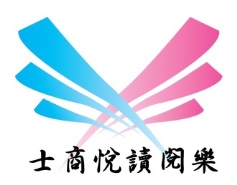 ■獲獎榮譽榜臺北市106年度高職人文閱讀活動績優表揚獲獎臺北市106年度校園閱讀代言人成果發表獲獎6月2日105學年度校長有約~我愛閱讀~個人競賽得獎名單如右表，獎勵:93巷人文空間與校長共進午餐約會，213 桂子揚:ASUS變形平板筆電、103 何瑞禹: 禮券$1500元、113 林雅羚: 禮券$1000元 等。感謝家長會贊助鼓勵學生。1060315全國心得寫作比賽得獎，特優3篇、優等27篇、甲等22篇，共計52篇。感謝：劉明亮、洪明璟、楊旻芳、黃仲韻、陳薏安、彭仰琪、李素玲、闕曉瑩、陳麗雲、謝湘麗等指導教師的辛勞付出。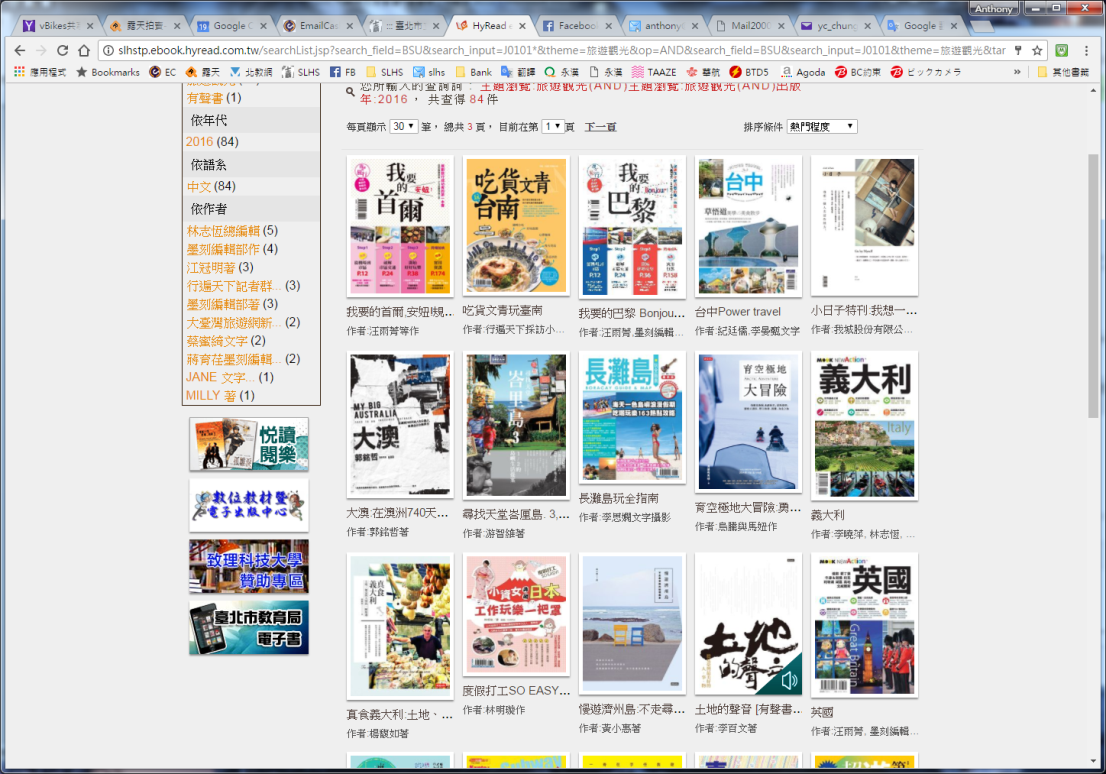 電子圖書館新電子書一批約500餘冊，目前共有電子雜誌121種，9,742冊書籍(含雜誌)，歡迎多加利用。http://slhstp.ebook.hyread.com.tw/index.jsp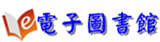 105學年度第2學期【校長有約─我愛閱讀】班級競賽得獎名單6/5 105學年校長有約~我愛閱讀~班級競賽(下學期)獎勵-地中海餐廳(與特教組合辦) 6/7 105學年(進修)校長有約~我愛閱讀~班級競賽(下學期)獎勵-圖書館1F2017年國際教育-尋找我的秋田之旅(活動一)海報搜尋王(活動二)行程規劃王，得獎名單如下。(活動一)海報搜尋王(活動二) 行程規劃王106學年度閱讀代言人(第7屆)名單:圖書館借書人次借閱書籍冊數統計表■待辦事項7月3~4日台北市106年度高職學生創意閱讀研習營7月2日至16日與實習處、廣設科合作辦理教育局委辦臺北市106年度日本商業設計實習及文化見學團8月22日靜岡縣沼津商業高校來訪接待(閱讀代言人)12月17日至23日預定辦理106學年日本文化體驗教育旅行，預計參訪日本神戶商業高校、岡山IPU大學、體驗來去鄉下住一晚~農家民宿、滑雪學校全日滑雪課程、大阪城市探索等，在交流過程體會不同文化建立國際觀■協調、宣導事項無聲廣播系統非必要請勿使用緊急廣播(請使用班級廣播)、緊急廣播會蓋住所有人的訊息。行政電腦資料備份重要通知: 為避免資料損毀造成無法挽回之損失，請務必進行異地備份，請勿僅備份儲存於電腦硬碟內。有公務彩色輸出需求時，A4-A3尺寸請至圖書館列印(彩色印表機)，A2-A0尺寸請至設備組列印(大圖輸出機)、海報請多利用實習處新購移動式LCD大螢幕看板。各處室相關彩色印表機耗材需求因資訊組耗材經費不足無法提供，請盡量由各相關計畫或校外活動經費支援。備註:教學用設備不在此限。各處室若使用補助款購買印表機時請務必先知會資訊組，協助確認印表機型號與耗材資訊，以免購買到不易維修或是特別昂貴的耗材造成後續困擾。各處室有出版品出刊時，請逕送紙本三份至圖書館予以保存，並請逕至網頁「認識士商->士商校園刊物」上傳PDF檔案。電子檔請逕上傳至數位教材暨電子出版品中心。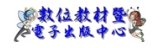 本校數位播放宣傳系統總表資源網站大量印刷(考卷等)請利用設備組油印機，勿直接使用印表機輸出，以免造成資源浪費及印表機容易故障。行政處室印表機(含雷射傳真機)因需求量大，統一倉儲於資訊組以利管控耗材，請直接向資訊組領用。資訊設備故障請線上報修，資訊設備敬請老師監督同學使用情形，不要讓同學破壞、拆卸設備。請老師務必協助督導同學。圖書館閱讀推動方式重點摘要感謝各位老師的協助與幫忙。晨讀/夜讀(班會實施時間以10-15分鐘為原則)每月主題以閱讀2篇文章、撰寫(自選)1篇心得。 心得每月一次寫在「晨讀」本上(文章請浮貼摺疊整齊)，交由導師批閱(但老師得視需求進行批改或僅認證均可)。每學期共寫4(篇)次。請導師審閱後，每學期末推薦(至多8篇)優良作品。獎勵：每學期末，由各班導師自行將優良作品之學生至多8名記嘉獎乙次班級文庫(每學期2次。心得寫在「班級文庫」本)互評制度：讓同學互相觀摩作品，班級文庫借閱與互評制度結合。請圖資股長將全班的班級文庫悅讀單本收齊後，於統一時間(如空堂週會、自習課)交給班上同學互評、回饋。完畢後，請圖資股長將班級文庫悅讀單本交各班導師審閱。請導師審閱後(但老師得視需求進行批改或僅認證均可)，每次推薦2～3篇優良作品予圖書館。獎勵：學期末各班導師自行將優良作品之學生(至多8人)記嘉獎乙次。文淵閣悅讀悅樂(百本閱讀)「悅讀閱樂手冊」中，以中文或英文書寫200字（含）以上心得，或至少書寫100字以上心得，並佐以繪圖、剪貼等其他呈現方式。若手冊頁面不足得自行影印擴充頁數或自行加頁。送交導師或相關領域教師簽章認證後(但老師得視需求進行批改或僅認證均可)，再由班上圖資股長統一收齊後交至圖書館認證。獎勵：寫滿25篇心得，頒發「文淵閣證書」，並記嘉獎乙支；寫滿50篇心得，頒發「文溯閣證書」，並記嘉獎貳支；寫滿75篇心得，頒發「文源閣證書」，並記小功乙支；寫滿100篇心得，頒發「文津閣證書」，並記小功貳支；畢業典禮時，得上台受領「閱讀達人獎」。博客來三魚網http://www.ireader.cc/三魚網註冊，即可投稿推薦文。獎勵(104學年起)：第1、2篇投稿各可獲得贈書乙本。第3-4篇無贈書。第5篇起每滿5篇可獲星級認證獎狀乙只、徽章乙枚。班級：一學期全班閱讀並投稿刊登達120篇的班級，由博客來提供投稿數量最多的前二名班級全班飲料/零食獎勵。校長有約~我愛閱讀~班級競賽/個人競賽計分主要項目:借書總數、悅讀閱樂~文淵閣等認證、三魚網好書推薦。個人競賽:另外採計參加圖書館辦理讀書會、學習心得單優良、晨讀分享、班級文庫心得寫作優良(導師認證)等。班級獎勵:第一名全班與導師、國文老師一起與校長共進下午茶約會(地中海餐廰)、班級獎狀1張、每人可獲小禮物一份、並記嘉獎2次，導師與國文老師可各獲贈書3本。個人競賽獎勵:校長與得獎同學共進午餐約會(93巷人文空間)，總積分第1名(特優獎)可得筆記型電腦一台或禮卷3,000元、獎狀1張、贈書3本、敘嘉獎2次。國文深耕網http://203.72.68.71/index.php?do=loginPage教育部中學生網站「全國高中職小論文競賽」「全國高中職閱讀心得比賽」，註冊所需的學校密碼：slhs2008，須自行上網註冊才能上傳比賽作品http://www.shs.edu.tw/(八)教官室                                      鍾龍沅主教工作報告一、105學年度臺北市軍訓工作評鑑，本校後勤及教育業務分數榮獲績優。二、完成召開105-2學期期初及期末教學研究會，相關記錄均移交教務處備查。三、高三實彈射擊體驗活動：全案於5/12下午實施日間部、進修學校高三學生實彈射擊，體驗人數計師生780人次，活動圓滿結束。四、完成友善校園週相關活動執行（2月13日至17日）。五、完成防災教育宣導月相關活動，包含班會討論、預演及正式演練、實商防災教育宣導等事宜（2月13日至3月3日）。六、完成105-2學期戒煙班計4場次（3月2日至3月23日）。七、完成學生機車安全防衛駕駛宣導（3月8日）。八、完成本學期賃居生座談會。九、完成校內急難救助及教育儲蓄戶審查會議。十、依規定完成召開105-2學期期初、期末交通安全諮詢委員會。十一、完成106上半年度校外聯巡作業及召開聯巡會議。十二、完成105-2學期特定人員定期、不定期尿液篩檢作業。十三、完成106年度上半年軍訓工作預算支用。十四、獲選為105-2學期推動友善校園績優學校。十五、完成106學年度全民國防教育教科書評選工作。十六、全民國防教育有關部隊實務及人才招募說明會，於5月22-26日全民國防課實施，對象為高二同學，共計22場次。十七、協助完成臺北市防災輔導團一、二類學校計55所訪視作業。十八、協助本學期學校承辦各項大型活動（統測、會考、丙檢、實習商店）等，圓滿達成任務。十九、完成暑期軍訓教官遷調及離退作業（調職：陳暉鵬教官、退伍：黃靖如教官      、縣市遷調：潘燦明教官、大專遷調：蔣德馨、羅健益、廖貞惠教官）。二十、完成106學年度全民國防教育高二選修課程調整作業。待辦事項一、因應暑期教官離退，預先規劃106學年度高一全民國防教育課程授課教官及輔導班級相關方案。二、 7月5日～7日軍訓教官暑期工作研習，7月19～21日軍訓主管暑期工作研習。三、教育局訂於8月22日辦理全民國防授課計畫提報暨教學演示。四、交通、秩序服務隊暑訓課程安全維護及相關協調工作。五、持續辦理暑期交通安全、防制藥物濫用、愛滋病宣導、菸害、檳榔暨酗酒防制等宣導活動。六、106年度規劃增購「T-91式5.56公厘訓練用步槍」案，已完成訪價程序，預於7月份完成採購。宣導協調事項一、「各校於查獲未成年吸菸行為人時一併查察菸品來源」：  1、依據臺北市衛生局105年6月13日函文，為維護青少年健康權益，就「菸害防制法加強重點場所稽查執法計畫」辦理，由各級學校(公、私立國高中職)於查獲未成年吸菸學生時，協助向學生詢問其菸品來源，並將相關違規事證(如：青少年自述表、發票、錄影或相片等)，移交臺北市衛生局，再簽辦「專案敘獎」，獎勵學校協助執行菸害防制法成效卓著同仁，提供查獲單位每案4件獎勵品。  2、「轉知法務部有關各級學校查獲學生吸食毒品及器具之處理」：  （1）依據法務部102年12月10日函釋，學校教育人員不具司法警察身分，於個案中發現疑似毒品或製造或施用毒品之器具者，應移交該管警察機關處理。  （2）另為減少校園毒品危害，立法院已於102 年12月24日三讀通過「教師法部分條文修正案」，教師聘任後若偽造、變造、湮滅或隱匿他人所犯校園毒品危害事件的證據，經有關機關查證屬實，將可解聘、停聘或不續聘。  （3）學校教職員工在其職務範圍內，發現疑似「毒品或製造或施用毒品之器具       」者，應移交該管警察機關處理，倘若偽造、變造、湮滅或隱匿他人所犯校園毒品危害事件證據，觸及刑法第120條至130條公務員瀆職罪。 二、防制校園罷淩及反詐騙相關事項，請各位師長協助宣導。1、落實「發現學生遭受不法組織網路賭博危害事件通報處理流程」及輔導作   為：  （1）鑑於學生涉入網路賭博案件，造成嚴重不良影響，學校應依據教育部「校園安全及災害事件通報作業要點」，於學校發現學生疑似涉及賭博事件時，落實個案通報作為，並由教育主管機關指導學校應變處置、積極輔導個案學生，及協助提供法律諮詢服務。（2）為建置及強化預警機制，學校應透過導師加強觀察學生生活作息，及確實掌握高關懷學生日常言行，如發現學生有異常情事，更應積極介入處置與輔導，避免因網路誘惑而落入陷阱或衍生其他偏差行為。（3）學校應運用朝會、週會等大型集會場合、班級導師時間，或由各科教師協助於相關正式或非正式課程，結合重大事件加強實施預防網路賭博犯罪及被害預防教育宣導，並與警政單位合作辦理校園安全相關講座或研習活動，以維護校園純淨學習風氣。（學校法治教育人才資料庫查詢http://service.moj.gov.tw/popularize/school/query.asp）。（4）學校若發現疑似網路賭博網站，請協助截取畫面及網址，提供教育主管機關通知警政單位查處，並向「iWIN網路內容防護機構」（http://www.win.org.tw/）提出申訴，以防止學生接觸有害身心發展之網路內容，共同保護莘莘學子，營造友善的校園學習環境。2、請加強教育與輔導學生「尊重他人，勇敢向霸凌說不」：   加強教育與輔導學生「尊重他人，勇敢向霸凌說不」，達成「喚起同理心」、「培養友善、責任感」、「包容、尊重個體差異」及「知道遇到霸凌事件時可尋求的解決方法」等教育目的，提供一個優質的教育環境。   防制校園霸凌多元反映管道可區分為（1）告訴導師或家長、（2）投訴學校信箱、（3）於校園生活問卷中提出、（4）向縣市防制校園霸凌專線反映、（5）向教育部防制校園霸凌專線反映（0800-200-885）、（6）在教育部防制校園霸凌專區留言版留言、（7）其他管道（好同學、好朋友）；鼓勵學生發現或是遭受校園霸凌時，一定要勇敢說出來，家長及老師才能針對問題進行協助與輔導，尤其是旁觀學生的反映，更是彰顯校園正義的重要機制。3、165詐騙專線目前已成為社會各界耳熟能詳之「反詐欺」代表，詐騙專線乃貫徹「一案到底」之精神，透過事後貼心訪談，使被害民眾在財損之餘，仍能得到關懷，並期透過多方宣導，告知社會大眾現行主流詐欺手法，預防被害發生。(九)人事室                                      陳美芳主任年度健康檢查：106年度核准參加健康檢查同仁，請於前自行選擇醫院或合格健檢診所前往健康檢查（可自行上網查詢:勞工體格及健康檢查認可醫療機構，網址如下: https://hrpts.osha.gov.tw/asshp/hrpm1055.aspx），請務必把握期限，亦請先自行付費，嗣持收據正本至人事室辦理請款手續。人事資料更新:同仁如取得最新學歷或教師資格證書者，以及地址、聯絡電話等異動者，請提供相關證明文件至本室以利更新人事資料及辦理改敘事宜。出國申請作業：學期中:臺北市政府教育局來函有關出國規定依「臺北市立各級學校教師請假作業補充規定」第7點規定：「教師於寒暑假外之上課期間，除因公、特殊事由或重病出國就醫外，為保障學生受教權，不得以事假出國。」是以教師於學生上課期間(含學生畢業後至放寒暑假前)，除前述特殊事由外，不得請事假出國。寒暑假:按本局99年1月5日北市教人字第09932022400號函示略以，教師兼行政人員於寒暑假上班期間出國皆須報准；至於專任教師於寒暑假期間出國，除返校服務、研究與進修等活動及配合災害防救所需之日須報准外，其餘均不須報准；但教職員工如利用寒暑假赴大陸地區參訪觀光，請惠予配合填具『赴大陸地區申請表』。回國後，請惠予配合填具『赴大陸地區返臺意見反映表』。經大陸轉機:依臺北市政府106年2月7日函轉行政院陸委會函略以，有關公務員及特定身分人員赴中國大陸機場轉機至其他國家或地區，無論從中國大陸機場「入境轉機」或「不入境轉機（過境轉機）」，皆應屬兩岸條例第9條所稱「進入」大陸地區之行為，自即日起均須於赴陸前申請許可或報准。【亦即視同赴大陸】出國申請簡化:出國申請，請一律以差勤系統完成申請出國及請假【(赴大陸(含轉機)須另行填寫紙本赴大陸地區申請表，返國7日內填寫赴大陸返台意見反映表】。路徑如下:差勤作業/請假申請/類別下拉式選擇出國或赴大陸/地點下拉式選擇大陸或其他地區/點選下方綠色「+」/下拉式選單選擇假別/加掛附件。(相關說明已建置於差勤系統首頁。)。兼職規範宣導：公務員及公立學校兼任編制內行政職務專任教師之兼職依公務員服務法相關規定辦理。未兼任編制內行政職務專任教師之兼職，則依教育人員任用條例、公立各級學校專任教師兼職處理原則。公立學校未兼任行政職務之專任教師，在不影響本職工作前提下，其得兼職範圍及職務，係依「公立各級學校專任教師兼職處理原則」第3點及第4點規定辦理，兼任行政職務之教師，其兼職範圍及許可程序，依公務員服務法規定辦理，倘有兼職均應事先以書面報經學校核准，另期滿續兼或兼職職務異動時亦應重行申請。如經權責機關審認有違反服務法第13條經營商業或投資情形，或違反服務法第14條、第14條之2及第14條之3所定兼職規定者，應分別依服務法第13條第4項(撤職)及第22條規定予以懲處，另教師違反兼職規定者依教師成績考核辦法應予考列4條1項3款及記過懲處。兼職相關法規請至人事室網頁下載參考。重申同仁應於上班時間佩帶識別證:依臺北市政府106.6.2府授人考字第10630538900號函規定辦理。請依「臺北市政府員工服務證製發使用事項」第7點規定(按:各單位員工於上班時間，應一律將本府製發之員工服務證佩帶（掛）於胸前，各級主管並應負起督導之責)，加強督導並確實執行，以區分民眾及員工並維護形象。另市府為加強勤惰管理，已實施不定期查察作業，前開事項亦為查察項目之一，並請各機關將其列為員工勤惰管理查察重點。請同仁們配合辦理，另識別證如有毀損或遺失者,請自備1吋大頭照至人事室補發。每月慶生活動歡迎同仁踴躍參加頒贈生日禮金，另文康活動經費每人1000元額度內需10人以上可自行組團辦理。同仁辦理文康活動時應符「臺北市政府教育局所屬公立各級學校員工文康活動實施計畫」規定之聯誼、參觀、休閒等規範並以戶外活動為主，另配合市府政策鼓勵同仁跨校辦理，且應避免僅餐敘聯誼。嚴守廉政規範：臺北市政府100年1月31日府授政二字第10030109900號函略以，同仁應嚴守『臺北市政府公務員廉政倫理規範』規定，請同仁務必恪遵相關廉政規範，相關活動，請採儉約原則，並婉拒有業務往來、費用補助、契約關係等職務上利害關係者之禮物及其他財務餽贈。拒收商民餽贈、邀宴，勿涉足不妥當場所，以為教育優良風氣與形象。飲酒不開車：北市府重申各機關教職員工酒後駕車經警查獲期吐氣酒精成分超過0.25毫克以上者處申誡2次到記過1次不等之處分；因而肇事者，除依法移送法辦外，並視情節輕重予以記過2次以上之處分。請聘期屆滿之代理教師務必離校前辦妥離職手續，以利核發離職證明，該證明係重要人事資料請妥善保管，以應日後工作之需。106學年度接新聘書之同仁，請將應聘書簽名後交回人事室。序號事    由獻獎人備註1參加105學年度英語讀者劇場比賽榮獲全市優勝獎余美惠主任胡慧兒老師應外117班臺北市立士林高級商業學校「學校學生獎懲規定」修訂建議表臺北市立士林高級商業學校「學校學生獎懲規定」修訂建議表臺北市立士林高級商業學校「學校學生獎懲規定」修訂建議表臺北市立士林高級商業學校「學校學生獎懲規定」修訂建議表項次原條文內容修訂內容理由  12345678P14玖-四、上課/集會/朝會不遵守秩序，影響團體秩序或他人學習，情節輕微者。P14玖-十七、校內玩撲克牌者P14玖-二十二、寒暑假返校打掃無故未到。P15拾-五、上課/集會/朝會不遵守秩序，影響團體秩序或他人學習，情節較重者。P15拾-十四、言行不檢或服儀不整，經警告不改者。P15拾-二十、校內打麻將、玩遊樂器材者四、上課/集會/朝會不遵守秩序、影響團體秩序或他人學習，情節輕微者。十七、校內玩撲克牌、打麻將、玩遊樂器材或與課程無關之娛樂用品，情節輕微者。二十二、寒暑假返校打掃無故未到或請假後未完成補打掃。二十八、未依規定擅自訂購外食者。二十九、上學補登違紀單累滿三次。五、上課/集會/朝會不遵守秩序屢勸不聽、影響團體秩序或他人學習，情節較重者十四、言行不檢或服儀不整，經警告不改者。屢勸不聽者。二十、校內玩撲克牌、打麻將、玩遊樂器材或與課程無關之娛樂用品，情節較重者。老師反映學生容易以語意做為辯駁之用，故修改為個人行為為主。小過類條文有相關部份做合併寒暑假打掃如有事無法在排定當日打掃完需要改期時也需要完成補打掃。增訂。學生因特殊事由訂定外食時，應完成相關程序始得訂定。增訂。依據現行制度增訂相對應條款與警告類條文一併修正服裝儀容規定已修改為不因服儀不整而記懲處。警告類條文有相關部份做合併。臺北市立士林高級商業職業學校「學生服裝儀容規定」修訂建議表臺北市立士林高級商業職業學校「學生服裝儀容規定」修訂建議表臺北市立士林高級商業職業學校「學生服裝儀容規定」修訂建議表臺北市立士林高級商業職業學校「學生服裝儀容規定」修訂建議表項次原條文內容修訂內容理由12345P23八- (一)-3、校服分制服及運動服兩種，校服日及寒暑假返校依上課需要及季節變化穿著制服或運動服，不可混搭（運動服外套除外）；亦不可穿著便服或便褲。P23八-(二)-1、學生不可配戴任何飾品（包含耳飾、臉部各式環、項鍊、頸飾、手鍊、手環、戒指、腳環及宗教信仰配戴之飾物）。如因宗教信仰或民間禮俗(如守孝)有佩戴需要者，須持相關證明向學務處生輔組報備核准，佩戴時以不外露為原則。P24九、學生服裝儀容檢查：每學期由學務處生輔組實施二次定期服裝儀容檢查，其餘時機採不定時檢查。P23八、12.穿著校服應穿鞋子，鞋子顏色不限，樣式須為包鞋(前包及後包)、鞋跟高度不超過三公分、鞋子材質不可為塑膠(例如：雨鞋、布希鞋等)。八- (一)-3校服分制服及運動服兩種，校服日及寒暑假返校依上課需要及季節變化穿著制服或運動服，不可穿著便衣便褲或校服混搭（運動服外套除外）；亦不可便衣便褲。四- (十三)連帽T恤：依校定材質及樣式，上印有可識別之學校logo。P23八-(二)-1、學生不可配戴任何飾品（包含耳飾、臉部各式環、項鍊、頸飾、手鍊、手環、戒指及腳環及宗教信仰配戴之等飾物）。如因宗教信仰或民間禮俗(如守孝)有佩戴需要者，須持相關證明向學務處生輔組報備核准，佩戴時以不外露為原則(守孝者例外)。P24九、學生服裝儀容檢查：每學期由學務處生輔組實施一次定期服裝儀容檢查，其餘時機採不定時檢查。12.穿著校服應穿鞋子，鞋子顏色不限，樣式須為包鞋(前包及後包)、鞋跟高度不超過三公分、鞋子材質不可為塑膠(例如：雨鞋、布希鞋等，惟遇雨天可穿著雨鞋、布希鞋等進出校門，但仍需攜帶合格樣式之鞋子到校，並於到校後立即至教室更換合格樣式之鞋子，不得於校內活動時穿著雨鞋、布希鞋等，便服日亦同)。因應教育部來文，校定服裝可依學生意願搭配，故修正條文增訂增訂後原四-(十三)改為四-(十四)家長會反映家長意見，有宗教信仰佩戴物品之需求。次數降低，條文修正。為體恤學生因天雨肇致鞋子濕透時仍需依校規穿著合格樣式之鞋子在校內活動、及避免學生腳部感染黴菌相關之疾患，故提出此建議。臺北市立士林高級商業職業學校「學生校內使用行動電話要點」修訂建議表臺北市立士林高級商業職業學校「學生校內使用行動電話要點」修訂建議表臺北市立士林高級商業職業學校「學生校內使用行動電話要點」修訂建議表臺北市立士林高級商業職業學校「學生校內使用行動電話要點」修訂建議表項次原條文內容修訂內容理由1234P28臺北市立士林高級商業職業學校學生校內使用行動電話要點P28三-1學生可攜帶行動電話到校使用，但不得故意公開炫耀。P28三-2行動電話僅限於下課及中午午餐時間使用，上課時間不得撥打或接聽，且在校內一律開至靜音或震動，以免干擾教學及一切學習活動。P28其餘條文中之手機或行動電話字眼臺北市立士林高級商業職業學校學生校內使用電子設備要點三-1學生可攜帶行動電話、平板、筆電…等電子設備到校使用，但不得故意公開炫耀。P28三-2電子設備僅限於下課及中午午餐時間使用，上課時間不得使用，且在校內一律開至靜音或震動，以免干擾教學及一切學習活動。P28皆一併修改為電子設備因應時代變遷修正規定將比較常用之電子設備列入，其餘用…等涵括除用字修改外其餘條文不變。臺北市立士林高級商業職業學校「學生作息及出缺勤管理及註銷實施辦法」修訂建議表臺北市立士林高級商業職業學校「學生作息及出缺勤管理及註銷實施辦法」修訂建議表臺北市立士林高級商業職業學校「學生作息及出缺勤管理及註銷實施辦法」修訂建議表臺北市立士林高級商業職業學校「學生作息及出缺勤管理及註銷實施辦法」修訂建議表項次原條文內容修訂內容理由12345P25三- (一)-1、日間部學生，應於每日七時四十分前到校，參加朝會班級應於七時四十五分前抵達會場。P25三- (三)-1、凡被登記上學遲到後四週，未再被登記者，可提申請註銷上個月四次（含）以內之上學遲到紀錄。（達到註銷標準後，繼續保持者，每七天可往前追溯註銷警告乙次，若再遲到則從隔日起重新計算四週）。P25.26四、一般規定。P27五、日間部作息表。三- (一)-1、日間部學生，每星期二、三、四應於七時四十分前到校，每星期三參加朝會，班級應於七時四十五分前抵達會場；每星期一、五應於八時前到校。三- (一)-3、學生到校應刷卡，未刷卡者以遲到記。學生證因故未帶者須開列違紀單後始得補登上學時間。每累滿三張，記警告乙次。(每學期重新累計)三- (三)-1、凡被登記上學遲到後一個月(含例、假日)，未再被登記者，可提申請註銷上個月四次（含）以內之上學遲到紀錄。（達到註銷標準後，繼續保持者，每七天可往前追溯註銷警告乙次，若再遲到則從隔日起重新計算一個月(含例、假日)）。三- (三)-7、凡自開立補登違紀單後一個月(含例假日)未再犯者，可提申請註銷當學期未轉警告之違紀單。四、一般規定。五、日間部作息表。(如后)六、進修部作息表。(如后)因應教育部來文，修訂相關規定增訂依據現行制度增訂相對應條款將時間作更明確的敘述針對偶犯之錯誤給予相對應之可註銷機會因應教育部來文，修訂相關規定103-105學年度因日進分開列印，故刪除，106學年度再補列項次時    間內          容107:00交通、秩序服務隊執勤(星期一、五07:30；星期二、三、四07:00)107:00衛生服務隊執勤(星期一、五08:00；星期二、三、四07:20)2星期二、三、四07:40以前到校時間2星期一、五08:00以前到校時間308:00~08:10星期一、五：自主學習307:40~08:10星期二、四：早自習星期三：朝會升旗408:20~09:10第一節課509:10~09:20課間休息609:20~10:10第二節課710:10~10:20課間休息，廣播時段810:20~11:10第三節課911:10~11:20課間休息1011:20~12:10第四節課1112:10~12:40午餐時間1212:40~13:05午休 (安靜於教室內)1313:05~13:10課間休息1413:10~14:00第五節課1514:00~14:10課間休息1614:10~15:00第六節課1715:00~15:20打掃時間，廣播時段1815:20~16:10第七節課1916:10放學項次時    間內          容117:30前到校217:30~17:45晚間活動317:45~17:50準備時間417:50~18:35第一節課518:35~18:40課間休息618:40~19:25第二節課719:25~19:30課間休息819:30~20:15第三節課920:15~20:20課間休息1020:20~21:05第四節課1121:05~21:15打掃時間(每週五21:15，打掃後放學)1221:15~22:00第五節課13   22:00放學規定說明說明一、為規範教育部主管之高級中等學校(以下簡稱各校)安排學生在校作息時間，依十二年國民基本教育課程綱要總綱(以下簡稱總綱)，訂定教育部主管高級中等學校學生在校作息時間規劃注意事項(以下簡稱本注意事項)。一、依據教育部一百零三年十一月頒布「十二年國民基本教育課程綱要總綱」(下稱總綱)第柒點、第八項附則（三）：「有關學生在校作息及各項非學習節數之活動，由各校依各該主管機關訂定之高級中等學校及國民中學、國民小學在校作息時間相關規定自行安排。」(總綱第三十六頁)二、敘明訂定依據。一、依據教育部一百零三年十一月頒布「十二年國民基本教育課程綱要總綱」(下稱總綱)第柒點、第八項附則（三）：「有關學生在校作息及各項非學習節數之活動，由各校依各該主管機關訂定之高級中等學校及國民中學、國民小學在校作息時間相關規定自行安排。」(總綱第三十六頁)二、敘明訂定依據。二、為維護學生身心健康發展，衡酌高級中等學校階段學生成長生理需求，各校訂定學生在校作息時間相關規定時，應以健全身心發展、強調主動學習、提升學習品質為目的。一、敘明訂定背景、理由、目的。二、參考有關青年睡眠習慣研究學理，衡酌學生普遍生理需求，確實讓學生有充足的睡眠、體力進行學習。三、為促進有效學習，讓學生主動學習，以提昇學習品質。一、敘明訂定背景、理由、目的。二、參考有關青年睡眠習慣研究學理，衡酌學生普遍生理需求，確實讓學生有充足的睡眠、體力進行學習。三、為促進有效學習，讓學生主動學習，以提昇學習品質。三、各校應依據學生需求、學校條件、社區特性及社會期待，並考量校園安全、交通狀況及家庭需求等因素，訂定學生在校作息時間相關規定。一、敘明特殊需求。二、各校得因校際、班際及個人差異需求，彈性規劃學生在校作息時間，但不得影響學習節數總節數為原則。一、敘明特殊需求。二、各校得因校際、班際及個人差異需求，彈性規劃學生在校作息時間，但不得影響學習節數總節數為原則。四、依總綱之規定，學習節數每週三十五節，其中包含必選修課程、團體活動時間及彈性學習時間。其他非學習節數之時間及活動內容，由各校依本注意事項納入作息時間規劃辦理。前項學習節數，每日排課以七節為原則，學校如有特殊需求，應提報主管機關許可後實施。一、敘明「學習節數」之定義。二、有關「學習節數」定義，依據總綱第陸點：課程架構、第二項：課程規劃及說明、（二）：高級中等學校教育階段、第一款課程規劃、表5，每週總上課節數三十五節。(總綱第十三頁)三、其他非學習節數之活動例如：早修、朝會升旗、午餐、午休、環境清掃、課間活動等。一、敘明「學習節數」之定義。二、有關「學習節數」定義，依據總綱第陸點：課程架構、第二項：課程規劃及說明、（二）：高級中等學校教育階段、第一款課程規劃、表5，每週總上課節數三十五節。(總綱第十三頁)三、其他非學習節數之活動例如：早修、朝會升旗、午餐、午休、環境清掃、課間活動等。五、各校得訂定學生每日上學及放學時間；如因班級經營、課後社團活動、代表隊培(集)訓、學校重要活動或其他特殊需求，在學生安全無虞前提下，學校得調整部分上、放學時間。五、各校得訂定學生每日上學及放學時間；如因班級經營、課後社團活動、代表隊培(集)訓、學校重要活動或其他特殊需求，在學生安全無虞前提下，學校得調整部分上、放學時間。一、上、放學時間之訂定，係指學校在此時間範圍內須維護學生學習、生活教育及安全管理。二、各校如因辦理課業輔導、晚自習或其他活動，可另行訂定分階段上、放學時間。三、各校若有學生住宿，須另行規範住宿生作息時間。四、所稱課後社團活動，係指學校於課後時間辦理各項多元藝能活動。五、學校辦理課後社團活動，依總綱規定應由學校依權責訂定管理規範辦理。六、學生如因個人或家庭特殊因素，提早上學或延遲放學時，學校應本維護學生安全之責，提供適當安置場所或相關措施。六、學生如因個人或家庭特殊因素，提早上學或延遲放學時，學校應本維護學生安全之責，提供適當安置場所或相關措施。敘明學生如須提早上學或延遲放學，學校應提供安置措施。七、為增進師生互動機會，以利班級經營及生活教育進行，各校得於上午第一節開始上課以前，實施非學習節數之活動，其中屬全校集合之活動，每週以不超過二日為原則；為維護學生身心健康，培養主動學習，每週至少應安排二日，由學生自主規劃運用並決定是否參加。七、為增進師生互動機會，以利班級經營及生活教育進行，各校得於上午第一節開始上課以前，實施非學習節數之活動，其中屬全校集合之活動，每週以不超過二日為原則；為維護學生身心健康，培養主動學習，每週至少應安排二日，由學生自主規劃運用並決定是否參加。一、敘明上午第一節開始上課以前之作息規劃原則。二、全校集合之活動，每週以不超過二天為原則。三、每週至少應安排二日供學生自主規劃運用。八、學生於非學習節數活動之參與狀況，不得列入出缺席紀錄；但得視其情節，採取適當之正向輔導管教措施。八、學生於非學習節數活動之參與狀況，不得列入出缺席紀錄；但得視其情節，採取適當之正向輔導管教措施。一、依據「高級中等學校學生學習評量辦法」：(一)第十九條：德行評量，依學生行為事實作綜合評量，不評定分數及等第。德行評量項目如下：1.日常生活綜合表現及校內外特殊表現。2.服務學習。3.獎懲紀錄。4.出缺席紀錄。5.具體建議。(二)第二十二條：學生請假別，分為公假、事假、病假、婚假、產前假、娩假、陪產假、流產假、育嬰假、生理假及喪假；其請假規定，由學校定之。德行評量之出缺席紀錄，依學生請假規定辦理。二、學生於非學習節數活動之參與狀況，非屬請假之範圍，因此不應列入出缺席紀錄。三、學校為維護校園秩序，建立良好學生習慣，仍得將學生於非學習節數活動之參與狀況，納入正向輔導管教措施。九、各校實施課業輔導，依教育部「高級中等學校課業輔導實施要點」規定辦理。九、各校實施課業輔導，依教育部「高級中等學校課業輔導實施要點」規定辦理。一、敘明各校辦理課業輔導之法源依據。二、重申各校實施課業輔導，須依教育部「高級中等學校課業輔導實施要點」規定辦理。十、學校設有進修部等其他學制或班別者，其作息時間由各校依相關規定另定之。一、學校設有進修部等其他學制或班別者，另訂各校作息時間規定。二、特殊教育學生與體育班、藝術才能班及科學班等特殊類型班級，依各該相關管理規定辦理。一、學校設有進修部等其他學制或班別者，另訂各校作息時間規定。二、特殊教育學生與體育班、藝術才能班及科學班等特殊類型班級，依各該相關管理規定辦理。十一、各校訂定學生在校作息時間時，應依循民主參與之程序，與學生、教師及家長充分溝通，經校務會議通過後實施。一、敘明訂定之程序。二、敘明訂定時應落實民主法治精神。三、有關校務會議代表，須依高級中等教育法第二十五條第二項辦理：…，經選舉產生之學生代表組成之。一、敘明訂定之程序。二、敘明訂定時應落實民主法治精神。三、有關校務會議代表，須依高級中等教育法第二十五條第二項辦理：…，經選舉產生之學生代表組成之。十二、本注意事項未規定者，依總綱及相關法令之規定辦理。敘明本注意事項未規定者之法源依據。敘明本注意事項未規定者之法源依據。6/27(二)考的科目→請在6月30日(五)23：59前上傳完畢。6/28(三)考的科目→請在7月1日(六)23：59前上傳完畢。6/29（四）考的科目→請在日(日)23：59前上傳完畢。◎未排入期末考科目→請於7月 2日(日)23：59前上傳完畢。106至110學年教學場所汰換106至110學年教學場所汰換106至110學年教學場所汰換106至110學年教學場所汰換項目高架地板370000冷氣50000窗簾80000106設一電腦教室多媒體+自然107設二第八電腦教室88.09.20及90.05.17電一+交通108電10電腦教室電四109電5電腦教室電五110版印電腦教室電六+版印項目地點語言教室汰舊換新(領先計畫經費)語言教室電腦教室與專科教室窗簾更新(等重補修、課輔結餘款經費到位即進行更換)第二電腦教室窗簾(整間)電腦教室與專科教室窗簾更新(等重補修、課輔結餘款經費到位即進行更換)第三電腦教室窗簾(整間)電腦教室與專科教室窗簾更新(等重補修、課輔結餘款經費到位即進行更換)第七電腦教室窗簾(整間)電腦教室與專科教室窗簾更新(等重補修、課輔結餘款經費到位即進行更換)第八電腦教室窗簾(整間)電腦教室與專科教室窗簾更新(等重補修、課輔結餘款經費到位即進行更換)社會科教室(整間)電腦教室與專科教室窗簾更新(等重補修、課輔結餘款經費到位即進行更換)第四設計教室(整間)電腦教室與專科教室窗簾更新(等重補修、課輔結餘款經費到位即進行更換)網管中心(整間)電腦教室與專科教室窗簾更新(等重補修、課輔結餘款經費到位即進行更換)第一設計教室(局部)電腦教室與專科教室窗簾更新(等重補修、課輔結餘款經費到位即進行更換)第二設計教室(局部)電腦教室與專科教室窗簾更新(等重補修、課輔結餘款經費到位即進行更換)第三設計教室(局部)電腦教室與專科教室窗簾更新(等重補修、課輔結餘款經費到位即進行更換)第五設計教室(局部)電腦教室與專科教室窗簾更新(等重補修、課輔結餘款經費到位即進行更換)Mac1教室(局部)煙塵過濾器(等重補修、課輔結餘款經費到位即進行更換)廣設科(雷射切割機用)繪畫教室桌子汰換(等重補修、課輔結餘款經費到位即進行更換)繪畫教室106年臺北市青年盃柔道錦標賽106年臺北市青年盃柔道錦標賽106年臺北市青年盃柔道錦標賽106年臺北市青年盃柔道錦標賽106年臺北市青年盃柔道錦標賽序號姓名名稱級數名次高中男子團體高中男子團體高中男子團體亞軍1王識貿高男組第四級亞軍2張富欽高男組第一級亞軍3廖士豪高男組第一級冠軍4黃佳儀高女組第一級冠軍5張愷玲高女組第四級冠軍6曾新閔高男組第一級季軍7彭濬紳高男組第六級亞軍8詹皓安社男乙組第二級季軍9王偉哲高男組第二級冠軍10江家慶社男甲組初段冠軍11陳冠綸高男組第一級冠軍12王柏智高男組第七級亞軍13林佳儀高女組第三級冠軍14林庭妤社女甲初段季軍15林尚毅高男組第三級季軍16宋品璇社女乙組第一級季軍106年全國中等學校運動會106年全國中等學校運動會106年全國中等學校運動會106年全國中等學校運動會106年全國中等學校運動會序號姓名名稱級數名次1江家慶高男組第二級第二名2許維倫高男組第七級第四名3李唯正高男組第五級第八名4林佳儀高女組第三級第三名5彭瀞儀高女組第七級第四名106年全國柔道錦標賽106年全國柔道錦標賽106年全國柔道錦標賽106年全國柔道錦標賽106年全國柔道錦標賽序號姓名名稱級數名次1社乙女子團體社乙女子團體社乙女子團體亞軍2彭瀞儀社女乙組第七級冠軍3林家仲高男組第一級季軍4黃佳儀高女組第一級亞軍5李唯正高男組第五級亞軍106下半年菁英排名賽106下半年菁英排名賽106下半年菁英排名賽106下半年菁英排名賽106下半年菁英排名賽序號姓名名稱級數名次1江家慶成人組第一級亞軍2涂勝中青少年組第八級第四名3李唯正青年組第五級第六名4彭濬紳青少年組第七級第四名5彭瀞儀青少年組第七級第五名活動名稱說明2017年第2屆亞洲青少年田徑錦標賽林映彤 女子組撐竿跳高銀牌2017港都盃全國田徑錦標賽吳家如 女子撐竿跳高金牌2017港都盃全國田徑錦標賽林映彤 高女撐竿跳高銅牌105學年台北市中等學校運動會廖珮淇 高女組三級跳遠金牌105學年台北市中等學校運動會吳家如 高女組撐竿跳高金牌105學年台北市中等學校運動會林映彤 高女組撐竿跳高銀牌105學年台北市中等學校運動會林映彤 高女組跳遠第四名105學年台北市中等學校運動會廖珮淇 高女組跳遠第八名105學年台北市中等學校運動會張洲豪 高男組撐竿跳高銅牌105學年台北市中等學校運動會董品賢 高男組三級跳遠第五名105學年台北市中等學校運動會董品賢 高男組跳遠第六名106年全國青年盃田徑錦標賽吳家如 高女組撐竿跳銀牌106年全國青年盃田徑錦標賽林映彤 高女組撐竿跳銅牌106年全國青年盃田徑錦標賽張洲豪 高男組撐竿跳第七名106年全國青年盃田徑錦標賽廖珮淇 高女組三級跳遠第七名106年全國中等學校運動會廖珮淇 高女三級跳遠第八名106年全國中等學校運動會林映彤 高女撐竿跳高 銀牌106年全國中等學校運動會張洲豪 高男撐竿跳高第八名106年全國中上學校室內撐竿跳高錦標賽吳家如高女組 銅牌106年全國中上學校室內撐竿跳高錦標賽林貽增高男組 銀牌106年全國中上學校室內撐竿跳高錦標賽葉耀文高男組 第5名106年台北市春季全國田徑公開賽廖珮淇 高女組三級跳遠金牌106年台北市春季全國田徑公開賽廖珮淇 高女組跳遠銅牌106年台北市春季全國田徑公開賽董品賢 高男組銀牌本學期申請人數愛心便當支出18人63,720元整（榮彬）週次起訖日期工作項目執行單位協辦單位執行情形執行情形執行情形備註週次起訖日期工作項目執行單位協辦單位已經辦理正在辦理尚未辦理備註準備週2/6至2/121.聯合文學文藝營(2/6-2/7)2.擬訂本學期「輔導工作行事曆」3.擬訂班會課討論題綱※進修學校1.擬訂本學期「輔導工作行事曆」2.擬訂班會課討論題綱圖書館輔導室學務處輔導室學活組輔導室輔導室____________________第一週2 / 13至2 / 191.開學日（2/13）2.輔導股長幹部訓練(2/13)3.友善校園週(2/13-2/18)4.防災教育宣導月(2/13-2/28)5.高一輔導股長輪值(2/14起)6.高三第3次模擬考、高一、高二期  初複習考(2/16-2/17)7.輔導股長「定期集會」（2/16起）8.朱學恆講座(2/17)9.預防青少年網路犯罪講座(2/17)10.紫錐花運動宣導【1】(2/17)11.母語日活動(2/17)12.彙整、轉移休、復、轉（學、科、部）學生輔導資料※進修學校1.開學日（2/13）2.輔導股長幹部訓練(2/13)3.友善校園週(2/13-2/18)4.防災教育宣導月(2/13-2/28)5.校長有約~我愛閱讀個人班級競賽(2/13-5/18)6.高一、高二期初複習考(2/14)7.高三第3次模擬考(2/16-2/17)8.母語日活動(2/17)9.彙整、轉移休、復、轉（學、科、 部）學生輔導資料教務處學務處教官室教官室輔導室教務處輔導室學務處學務處教官室教務處輔導室教學組學活組教官室教官室圖書館教學組教學組教學組輔導室各處室輔導室各處室各處室註冊組各處組輔導室各處組各處組各處組註冊組____________________________________________________________________________________第二週2 / 20至2 / 261.交通安全諮詢委員會(2/23)2.晨讀1：閱讀主題「性別平等教育」   1(2/24)3.防災教育宣導及體驗活動(2/24)4.「愛、尊重」生命教育影展專題講    座(2/24)5.新加坡大學申請及體驗學習說明會  (2/24)6.彙整大學、四技二專學校簡介資料※進修學校1.期初導師會議（2/22）2.晨讀1：閱讀主題「性別平等教育」   1(2/23)3.轉復學生家長座談會(2/23)4.彙整大學、四技二專學校簡介資料教官室圖書館教官室輔導室教務處輔導室學活組圖書館生輔組輔導室輔導室各處室輔導室各處組________________________________________第三週2 / 27至3 / 51.高二班級輔導【1】－高職學生的生涯進路（3/1-3/24、6/7）2.出刊「輔導線上之五－人生的目標」（3/2）3.高三「升學就業意願調查」（3/2）4.戒菸班【1】(3/2)5.讀書會【1】(3/3)6.轉復學生座談會(3/3)7.學校日親師座談會(3/4)8.厠所美化暨清潔宣導月9.彙整缺曠課過多學生資料，進行追踪輔導【1】10.輔導室網頁更新【1】※進修學校1.防災演練(3/1)2.出刊「輔導線上之五－人生的目標」（3/2）3.學校日親師座談會(3/4)4.彙整缺曠課過多學生資料，進行追踪輔導【1】輔導室輔導室輔導室教官室圖書館學務處輔導室學務處輔導室輔導室教官室輔導室輔導室輔導室教務處各處室各處室各處室各處組________________________________________________________※日期調整至3/9第四週3 / 6至3 / 121.機車防衛駕駛體驗活動(3/8)2.賃居生期初座談會(3/9)3.戒菸班【2】(3/9)4.高三科技院校繁星報名(3/9-3/15)5.晨讀2：閱讀主題「性別教育」2(3/10)6.高一導師會議(3/10)7.募書送愛心-偏鄉服務活動(3/10)8.班會討論－性別平等教育專題（3/10）9.高中職博覽會(3/12)※進修學校1.護苗、特定人員審查會(3/7)2.高三科技院校繁星報名(3/9-3/15)3.賃居生座談會(3/9)4.戒菸班【1】(3/9)5.晨讀2：閱讀主題「性別教育」2(3/9)6.高中職博覽會(3/12)教官室教官室教官室教務處圖書館學務處圖書館學務處教務處生輔組註冊組生輔組教官室圖書館教學組各處室各處室輔導室各處室輔導室各處室各處組各處組各處組輔導室各處組____________________________________________________________第五週3 /13至3 / 191.高三「統測」模擬測驗【4】(3/14-3/15)2.認輔工作會議【1】 (3/15)3.戒菸班【3】(3/16)4.校內急難救助及教育儲蓄會議  (3/16)5.「士商OPEN HOUSE」國中生體驗學習活動（3/17）6.高二導師會議（3/17）※進修學校1.高三「統測」模擬測驗【4】  (3/14-3/15)2.認輔工作會議【1】 (3/15)3.戒菸班【2】(3/16)4.校內急難救助及教育儲蓄會議  (3/16)教務處輔導室教官室教官室實習處學務處教學組輔導室教官室教官室各處室各處室各處室各處室各處室各處組各處組各處室________________________________________※日期調整至5/1第六週3/20至3/ 261.召開家庭教育委員會(3/21)2.高三導師會議(3/24)3.晨讀3：閱讀主題「生涯教育」1(3/24)※進修學校1.召開家庭教育委員會(3/21)2.晨讀3：閱讀主題「生涯教育」1(3/23)輔導室學務處圖書館輔導室圖書館各處室各處室輔導室各處組輔導室____________________第七週3 / 27至4 / 21.輔導工作委員會議【1】（3/29）2.學生事務與輔導工作執行小組會議【1】（3/29）3.推動生命教育工作小組會議【1】（3/29）4.期中考試【1】（3/29~3/31）5.全校防災演習(3/30)6.全校教師性平暨家暴防治研習  (3/30)7.家庭教育研習-親子電影院(3/31)8.健康促進菸害防治9.彙整缺曠課過多學生資料，進行追踪輔導【2】10.輔導室網頁更新【2】※進修學校1.輔導工作委員會議【1】（3/29）2.學生事務與輔導工作執行小組會議【1】（3/29）3.推動生命教育工作小組會議【1】（3/29）4.期中考試【1】（3/29~3/31）5.全校防災演習(3/30)6.全校教師性平暨家暴防治研習  (3/30)7.家庭教育研習-親子電影院(3/31)8.彙整缺曠課過多學生資料，進行追踪輔導【2】9.輔導室網頁更新【2】輔導室輔導室輔導室教務處總務處輔導室輔導室學務處輔導室輔導室輔導室輔導室輔導室教學組總務處輔導室輔導室輔導室輔導室各處室各處室各處室各處室註冊組各處室各處室各處室各處組各處組註冊組____________________________________________________________________________※日期調整至5/11※日期調整至5/11第八週4 / 3至4 / 91.性別平等教育宣導月活動(4/5-4/28)2.出刊「輔導線上之六－如何準備甄選入學」（4/6）3.高一飢餓12活動(4/7)4.士商四月天-商業季（4/8-4/9）5.教孝月活動（4~5月份）※進修學校（進修學校）1.性別平等教育宣導月活動(4/5-4/28)2.出刊「輔導線上之六－如何準備甄選入學」（4/6）3.士商四月天-商業季（4/8-4/9）4.教孝月活動（4~5月份）輔導室輔導室學務處實習處學務處輔導室輔導室實習處學活組各處室各處室各處室各處室各處組各處組各處組____________________________________※日期調整至4/27-5/19※日期調整至4/27-5/19第九週4 / 10至4 / 161.高三「統測」模擬測驗【5】(4/11-4/12)2.高一班級輔導－性別平等教育（4/13-4/14）3.晨讀4：閱讀主題「生涯教育」2(4/14)4.高一英語讀者劇場比賽(4/14)5.紫錐花運動宣導【2】(4/14)※進修學校1.高三「統測」模擬測驗【5】(4/11-4/12)2.期中導師會議(4/12)3.生涯教育班會討論 (4/12)4.高一英語讀者劇場比賽(4/14)5.晨讀4：閱讀主題「生涯教育」2(4/14)6.紫錐花運動宣導二年級(4/14)教務處輔導室圖書館教務處教官室教學組學活組學活組教學組圖書館教官室各處室教務處輔導室各處室各處組各處組輔導室各處組____________________________________________第十週4 / 17至4 / 231.新加坡體驗學習(4/17-4/24)2.高三升學祈福活動(4/19)3.高三科技校院繁星錄取公告(4/20)4.晨讀5：閱讀主題「海洋教育」1(4/21)5.讀書會【2】(4/21)6.北市樂儀旗舞觀摩表演活動(4/23)7.戒煙班【4】(4/23)※進修學校1.新加坡體驗學習(4/17-4/24)2.高三升學祈福活動(4/19)3.特教宣導(4/19)4.高三科技校院繁星錄取公告(4/20)5.晨讀5：閱讀主題「海洋教育」1(4/20)6.北市樂儀旗舞觀摩表演活動(4/23)7.戒煙班【3】(4/23)教務處學務處教務處圖書館圖書館學務處教官室教學組學活組學活組註冊組圖書館學活組教官室各處室各處室各處組各處組特教組________________________________________________________第十一週4 / 24至4 / 301.性別平等教育委員會(4/26)2.生命教育講座~與盲同行(4/28)3.高二班級輔導【2】--生命教育（4/28、5/15-5/26）4.特色招生甄選入學術科測驗(4/29)※進修學校1.性別平等教育委員會(4/26)2.家庭教育班會討論(4/26)學務處輔導室輔導室教務處學務處學活組各處室教務處各處室各處組 輔導室________________________第十二週5 / 1至5 / 71.家庭慈孝月活動(5/1-5/31)2.出刊「輔導線上之七－面試的技巧」（5/4）3.高三技優甄審(5/4-5/8)4.身障生升大專院校模擬面試(5/5)5.晨讀6：閱讀主題「海洋教育」2(5/5)6.四技二專「統一入學測驗」  （5/6-5/7）7.孝親月、母親節祝福活動8.孝悌模範表揚9.彙整缺曠課過多學生資料，進行追踪輔導【3】10.高三輔導股長期末工作考核11.輔導室網頁更新【3】※進修學校1.家庭慈孝月活動(5/1-5/31)2.出刊「輔導線上之七－面試的技巧」（5/4）3.高三技優甄審報名(5/4-5/8)4.晨讀6：閱讀主題「海洋教育」2(5/4)5.四技二專「統一入學測驗」  （5/6-5/7）6.孝親月、母親節祝福活動7.孝悌模範表揚8.彙整缺曠課過多學生資料，進行追踪輔導【3】9.輔導室網頁更新【3】輔導室輔導室教務處教務處圖書館教務處學務處學務處輔導室輔導室輔導室輔導室輔導室註冊組圖書館教學組學活組學活組輔導室輔導室各處室各處室各處室各處室各處室註冊組各處室各處組各處組各處組各處組註冊組________________________________________________________________________________※日期調整至5/12第十三週5 / 8至5 / 141.高三畢業考試（5/10-5/12）2.高一、高二期中考試【2】（5/10-5/12）3.全校教師研習活動（5/11）4.高三實彈射擊體驗活動(5/12)※進修學校1.高三畢業考試（5/9-5/11）2.高一、高二期中考試【2】（5/9-5/11）3.全校教師研習活動（5/11）4.高三實彈射擊體驗活動(5/12)教務處教務處教務處教官室教學組教學組教務處教官室各處室各處室各處室各處組各處組各處組________________________________第十四週5 / 15至5 / 211.IOH生涯講座(5/16)2.升學博覽會暨家庭教育研習(5/15)3.高職英文試題競賽頒獎典禮及研習  (5/15)4.高三班級輔導【1】－如何準備甄選入學（5/15-5/19）5.國中教師技職教育深度研習(5/17)6.高二「校外教學」活動（5/17-5/19）7.「校長有約－我愛閱讀」個人獎勵活動（5/18）8.高三德行會議(5/19)9.國中會考(5/20-5/21)※進修學校1.升學博覽會暨家庭教育研習(5/15)2.高三班級輔導【1】－如何準備甄選入學（5/15-5/19）3.高三德行會議(5/16)4.IOH生涯講座(5/16)5.高二「校外教學」活動（5/17-5/19）6.性別平等教育班會討論(5/17)7.「校長有約－我愛閱讀」個人獎勵活動（5/18）8.國中會考(5/20-5/21)輔導室輔導室教務處輔導室實習處學務處圖書館學務處教務處輔導室輔導室生輔組輔導室學活組學活組圖書館教務處各處室各處室各處室教務處各處室各處室各處室各處室各處組教學組各處組各處組各處組輔導室各處組____________________________________________________________________※日期調整至5/16第十五週5 / 22 至5 / 281.高三班級輔導【2】－選填志願說明會（5/22-5/26）2.高三「甄選入學」第一階段集體報名（5/25-6/2）3.風樓心語-75期(5/25)4.僑生端節慰問(5/25)5.晨讀7：閱讀主題「現代文學」1(5/26)6.讀書會【3】(5/26)7.班會討論－家庭教育專題（5/26）※進修學校1.高三班級輔導【2】－選填志願說明會（5/22-5/26）2.風樓心語-75期(5/25)3.高三「甄選入學」第一階段集體報名（5/25-6/2）4.晨讀7：閱讀主題「現代文學」1(5/25)5.讀書會【3】(5/26)6.班會討論－生涯輔導（5/26）輔導室教務處輔導室教官室圖書館圖書館學務處輔導室輔導室註冊組圖書館圖書館學活組教務處輔導室教學組輔導室____________________________________________________※日期調整至5/16第十六週5 / 29至6 / 41.校長有約-我愛閱讀班級競賽獎勵(5/31-6/3)2.畢業典禮（6/1）3.交通安全宣導月(6/1-6/31)4.高一國文競試（6/2）5.關懷愛滋病班會討論(6/2)6.家庭教育研習【2】親子互動劇場(6/2)7.晨讀8：閱讀主題「現代文學」2(6/2)8.澳洲布里斯本體驗學習(6/2-6/11)9.臺北市高職人文閱讀活動績優表揚暨高職校園閱讀代言人成果發表(6/2)10.第2屆老書蟲回娘家-士商閱代故事分享(6/4)11.感恩月活動※進修學校1.校長有約-我愛閱讀班級競賽獎勵(5/31-6/3)2.推動紫錐花運動(5/31)3.畢業典禮（6/1）4.晨讀8：閱讀主題「現代文學」2(6/1)5.交通安全宣導月(6/1-6/31)6.高一、二國文競試（6/2）7.家庭教育研習【2】親子互動劇場(6/2)8.澳洲布里斯本體驗學習(6/2-6/11)圖書館學務處教官室教務處教官室輔導室圖書館教務處圖書館圖書館學務處圖書館教官室學活組圖書館教官室教學組輔導室教務處各處室各處室各處室各處室各處組各處組____________________________________________________________________________第十七週6 / 5至6 / 111.高三「甄選入學」第一階段篩選結果公告(6/5)2.高三「甄選入學」第二階段報名(6/5-6/9）3.班會討論－生命教育/生涯專題【2】（6/9）4.彙整缺曠課過多學生資料，進行追踪輔導【4】5.輔導室網頁更新【4】※進修學校1.高三「甄選入學」第一階段篩選結  果公告(6/5)2.高三「甄選入學」第二階段報名  (6/5-6/9）3.生命教育班會討論(6/7)4.高二升學進路輔導講座(6/5-6/23)教務處教務處學務處輔導室輔導室註冊組註冊組學活組輔導室輔導室註冊組輔導室教學組____________________________________第十八週6 / 12至6 / 181.特色招生甄選入學聯合撕榜(6/13)2.高三甄選入學第二階段名單(6/13)3.認輔工作會議【2】(6/14)4.高三「學生輔導資料A、B表」彙整、建立電子檔（6/17）5.高一、二輔導股長期末工作考核※進修學校1.高三甄選入學第二階段名單(6/13)2.認輔工作會議【2】(6/14)3.高三「學生輔導資料A、B表」彙整、建立電子檔（6/17）教務處教務處輔導室輔導室輔導室註冊組輔導室輔導室各處室各處組________________________________第十九週6 / 19至6 / 251.高三技優甄審公告正備取名單(6/19)2.高三技擾甄審登記就讀志願序(6/21-6/23) ※進修學校1.高三技優甄審公告正備取名單(6/19)2.高三技擾甄審登記就讀志願序(6/21-6/23) 教務處教務處註冊組註冊組________________第廿週6 / 26至7 / 261.交通安全諮詢委員會(6/27)2.高一、高二期末考試（6/27-6/29）3.高三技優甄審放榜(6/28)4.校務會議（6/30）5.全校教師兒少保護、性侵害性騷擾、家暴防治教育專業研習(6/30)6.休業式（6/30）7.高一、高二德行會議（6/30）8.輔導工作委員會議【2】（6/30）9.學生事務與輔導工作執行小組會議【2】（6/30）10.推動生命教育工作小組會議【2】（6/30）※進修學校1.交通安全諮詢委員會(6/27)2.高一、高二期末考試（6/27-6/29）3.高三技優甄審放榜(6/28)4.校務會議（6/30）5.全校教師兒少保護、性侵害性騷擾、家暴防治教育專業研習(6/30)6.休業式（6/30）7.高一、高二德行會議（6/30）8.輔導工作委員會議【2】（6/30）9.學生事務與輔導工作執行小組會議【2】（6/30）10.推動生命教育工作小組會議【2】（6/30）教官室教務處教務處教務處輔導室教務處學務處輔導室輔導室輔導室教官室教學組註冊組教務處輔導室教學組生輔組輔導室輔導室輔導室各處室各處室各處室各處室各處室各處室各處室各處組各處組各處組各處組各處組各處組各處組________________________________________________________________________________週次起訖日期工作項目執行單位協辦單位執行情形執行情形執行情形備註週次起訖日期工作項目執行單位協辦單位已經辦理正在辦理尚未辦理備註22/20~2/261.307班級輔導~性別平等教育 (2/20)2.308班級輔導~備審資料與面試輔導室32/27~3/5106生涯處處是綠洲(3/3)輔導室73/27~4/2個案督導會【1】~【5】(3/27、4/24、5/1、6/5、6/12)輔導室114/24~4/301.高二班級輔導【2】--生命教育(4/25)輔導室增加場次135/8~5/141.高三應屆畢業生聯絡網調查(5/12)輔導室166/5~6/11高二班級輔導【1】－高職學生的生涯進路(6/9)輔導室增加場次186/12~6/181.高三模擬面試(6/12~6/13)教務處實習處輔導室206 / 26至7 / 261.全校教師研習-教師兒少保護、性侵害性騷擾性霸凌暨家暴防制教育專業研習輔導室執行策略工作要項及內容工作進度執行單位上半年度執行情形上半年度執行情形上半年度執行情形備註執行策略工作要項及內容工作進度執行單位已經辦理正在辦理尚未辦理備註一、推動學生適性輔導工作1.成立本校「學生事務與輔導工作執行小組」（組員名單，如附表），以校長為召集人，定期召開會議，研議年度工作計畫、重要配合措施及進行工作檢討。2.落實本校教師輔導學生職責，加強學校本位研習與進修機制。3.系統性規劃本校教職員工學生事務與輔導知能在職教育，並鼓勵本校教師申請輔導相關科系或學分班進修。4.辦理「認輔工作」：（1）訂定本校「認輔工作」流程，篩選優先關懷個案，進行認輔各項工作。（2）辦理認輔小團體輔導。（3）培訓認輔教師及認輔志工。5.推動本校「兒童及少年保護、家庭暴力及性交易防制工作」：（1）依「兒童及少年福利法」進行責任通報及校安通報。（2）辦理本校教職員工研習，提升教師高風險家庭辨識能力，增進教師輔導知能、法律知識及網絡資源資訊。（3）配合推動家庭暴力目睹兒童及少年預防輔導工作，並強化兒少自我保護知能。（4）加強辦理家暴、兒少性交易防制宣導活動。（5）落實家暴、兒少保護、性騷擾、性侵害通報、輔導暨獎懲機制。6.妥善利用本市輔導資源網內各項資訊（www.guide.tp.edu.tw），並提供相關輔導、學務資源資料，包括單位、人力、活動等上網分享。7.成立本校「校園危機處理小組」，並定期演練。106.01.~ 106.03.106.01.~ 106.06.106.01.~ 106.06.106.01.~ 106.06.106.01.~ 106.06.106.01.~ 106.06.106.01.~ 106.06.輔導室各處室進修學校輔導室輔導室學務處教官室輔導室進修學校輔導室學務處進修學校學務處教官室輔導室進修學校________________________________________________________________二、高危險群學生之預防與輔導1.加強學生法治、公民教育、價值觀之釐清及預防犯罪之宣導，強化教師對於各類犯罪之虞學生（含藥物濫用、黑幫及網路沈迷等）辨識知能，俾利提供適時適性之輔導或進行後續轉介相關事宜。2.針對中途離校後復學學生，研擬相關輔導措施，並持續給予關懷，避免學生於離校期間被吸收利用，淪為黑幫犯罪工具。3.積極連結輔導資源，共同處理學生網路成癮問題：（1）強化家長對網路成癮防治概念，注意子女平時上網時間。（2）透過輔導資源網絡聯繫，協助已成癮學生改善身心問題。4.注意學生校內、外的課餘活動及行為表現，強化教師對校園霸凌事件的通報機制，積極防制校園霸凌事件的發生。106.01.~ 106.06.106.01.~ 106.06.106.01.~ 106.06.106.01.~ 106.06.學務處教官室輔導室進修學校輔導室學務處教官室進修學校輔導室學務處教官室進修學校學務處教官室輔導室進修學校________________________________________________________________三、落實性別平等教育1.依法設置本校「性別平等教育委員會」，積極運作，落實法定任務。2.建置性別平等之學習環境與安全校園空間，訂定本校「性別平等教育實施規定」並公告周知。3.配合市府106年度推動性別平等教育宣導月主題及依「臺北市政府營造同志友善環境實施計畫」，加強落實性別平等教育相關教學與活動，建立無性別歧視之學習環境。4.辦理性別議題相關研習、專題演講，強化教育人員及家長性別意識，提升專業知能。5.配合相關規定，推動本校校園性侵害或性騷擾防治工作。6.依法處理本校校園性別事件（含性侵害或性騷擾事件），並維護事件當事人之受教權及人身安全。7.依法積極維護懷孕學生之受教權，提供必要協助。8.妥善運用教育局編印之「資訊素養與倫理」教材，加強宣導網路使用安全及網路交友危機觀念，降低網路詐騙、青少年未婚懷孕發生率，並加強宣導學生性侵害、未婚懷孕事件加害人以網友所佔比例最高，積極研擬輔導策略。9.學校考績委員會、申訴評議委員會、教師評審委員會之組成，任一性別委員應符合該法性別比例之規定。106.01.~ 106.06.106.01.~ 106.06.106.01.~ 106.06.106.01.~ 106.06.106.01.~ 106.06.106.01.~ 106.06.106.01.~ 106.06.106.01.~ 106.06.106.01.~ 106.06.學務處總務處學務處教務處輔導室人事室輔導室學務處輔導室教官室進修學校各處室進修學校各處室進修學校學務處輔導室教官室圖書館進修學校人事室輔導室________________________________________________________________________________________四、推動生命教育1.透過學生生命教育體驗學習、生命鬥士講座及將生命教育議題融入課程，提升學生挫折容忍力（堅毅性與問題解決能力）及危機處理能力。2.以生命倫理、正向思考、衝突管理、情緒管理、壓力與危機管理及憂鬱自傷等為議題，辦理促進心理健康之活動。3.強化本校教師輔導知能，辦理全體教師（含導師及教官等相關訓導人員）對憂鬱與自我傷害辨識及危機處理的知能研習。4.建立本校高關懷群學生檔案，進行長期追蹤與輔導工作。5.建立「自殺與自殺企圖之危機處理與善後處置標準作業流程」，並依本市自殺防治中心規定進行通報與轉介。106.01.~ 106.06.106.01.~ 106.06.106.01.~ 106.06.106.01.~ 106.06.106.01.~ 106.06.各處室進修學校學務處輔導室進修學校輔導室輔導室學務處輔導室進修學校________________________________________五、落實學務工作1.將人權教育、法治教育、公民教育實踐及品德教育議題納入本校年度行事曆並辦理相關活動。2.落實『教育部人權教育與公民教育實踐方案』之內涵，持續宣導落實人權教育，並加強公民教育實踐，培養未來公民具理性思辨、傾聽溝通、尊重他人的民主素養；藉由社區互動及國際交流等活動，培育學生公民行動知能。3.依據「加強學校法治教育計畫」及「各級學校法治教育實施要點」，提升本校師生及學生家長正確之法治觀念，建立積極法治態度。4.檢討改善本校校規及生活管理之相關規定，制訂「學生獎懲實施要點」及「改過銷過暨獎懲存記實施要點」，落實本校申訴制度並提出保障師生權益之相關具體作法，以達成建立友善校園環境的目的。5.落實「教育部推動校園正向管教工作計畫」及「教育局推動校園正向管教工作計畫」，宣導並執行本校「教師輔導與管教學生辦法與正向管教三級預防工作計畫」。6.依據「教育部品德教育促進方案」，將中心德目與行為準則納入相關學習領域、彈性學習節數中實施，並提出推動品德教育之創新推動策略，進行品德教育評鑑指標之自我檢核。7.檢討改善學校校規及生活管理之相關規定，制訂學生獎懲實施要點及改過銷過暨獎懲存記實施要點，落實各校申訴制度並提出保障師生權益之相關具體作法，以達成建立友善校園環境為目的。8.針對家長教師辦理正向管教、人權法治及品德教育相關研習、座談會或工作坊。106.01.~ 106.06.106.01.~ 106.06.106.01.~ 106.06.106.01.~ 106.06.106.01.~ 106.06.106.01.~ 106.06.106.01.~ 106.06.106.01.~ 106.06.學務處進修學校學務處進修學校學務處進修學校學務處進修學校學務處輔導室進修學校學務處進修學校學務處進修學校學務處進修學校____________________________________________________________________六、增進訓輔專業知能在職教育1.強化本校教師輔導專業人力，落實輔導整體效能：（1）依「臺北市立高級中學員額編制設置基準」聘用足額並具專業知能輔導教師。（2）輔導教師聘用，應以心輔相關科系者為優先，並專才專用。2.鼓勵本校全體教職員工積極參與輔導知能（校園霸凌防制、生命教育、防治家庭暴力、性侵害、兒少保護…等）研習，提昇教師輔導管教以及班級經營能力：（1）本校所有教師每年度至少參加2小時以上輔導知能研習，輔導人員每年度至少參加18小時以上輔導知能研習。（2）鼓勵本校教師參加師培大學辦理之「輔導專長學分班」。（3）每年度彙整分析本校教師參加輔導知能研習情形，並由校長領導，研擬策略提升教師參與意願。106.01.~ 106.06.106.01.~ 106.06.人事室教務處輔導室進修學校輔導室學務處進修學校____________________________實施項目實施時間實施對象承辦單位執行情形執行情形執行情形備註實施項目實施時間實施對象承辦單位已經辦理正在辦理尚未辦理備註一、生命教育箴言融入本校週記簿106.01.~106.06.全校學生學務處輔導室________二、生命教育系列專題講座106.01.~106.06.全校師生輔導室____三、建置生命教育網頁106.01.~106.06.全校師生輔導室____四、教師成長團體－生命教育工作坊106.01.~106.06.全校教師輔導室____五、校內教師輔導知能研習106.01.~106.06.全校教師輔導室____六、導師座談會106.03.各年級導師輔導室____※上學期已實施七、認輔教師座談會106.03./106.06認輔教師輔導室____八、班級輔導106.05.~106.06.高二學生輔導室_____九、班會討論106.01.~106.06.全校學生學務處輔導室________十、出刊「風樓心語」106.05.全校師生輔導室____十一、薦派教師參加校外生命教育相關研習106.01.~106.06.全校教師各相關處室____十二、課程教學及相關活動106.01.~106.06.全校學生教務處學務處教官室輔導室________________十三、薦送作品參加校外各項推動生命教育的比賽活動106.01.~106.06.全校學生教務處學務處輔導室____________十四、辦理「校長有約－我愛閱讀」及「晨讀」活動106.01.~106.06.全校學生圖書館輔導室________十五、其他與生命教育相關的各項活動106.01.~106.06.全校師生各相關處室____班級商號營業計劃名次設立登記名次海報設計名次環境衛生名次店面佈置名次稅務申報名次財務報表名次商管群總成績/名次非商管群總成績/名次201一哩的土朗鬆動171718222611.925/8202弍弍411519771212/7203初次漸麵761210144912.45/4204惡使鬼1181257715.35/1205五夜時分15101913121410.65/12206急徵勇者91158172712.9/3209玖愛這義刻1015171610311.875/9210拾夢之旅210989141112.375211士青春56111318121310.2/13212徹夜未眠121310114101010.675/11213夠麵子131313276113.25/2214滷邦十四21920191213147.825/14215陰式下午茶16101313115210.875/10216海盜尋飽記561713115212.075/6217拾起童話111561912.6/2218鬆弛不是罪141845312.2/4219呷麵宙司1813217197.2/6220眾耀集繪192011911/5221黑設繪71624614/1222太陽神的後裔20976112.4/3競賽職種辦理日期職場英文5月26日、6月9日商業廣告5月12日電腦繪圖5月12日商業簡報5月16日會計資訊5月12日文書處理6月8日程式設計6月2日閱讀
推手獎1閱讀
推手獎2桂冠獎喜閱獎1喜閱獎2潛力獎1潛力獎2劉明亮楊旻芳吳詩盈蔡和真張芷綾楊雅安邱綠笛代言人推手獎代言人獎1代言人獎2代言人獎3謝湘麗何佩芸桂子揚徐翎庭名次班級學號姓名名次班級學號姓名12131041308桂子揚21031050302何瑞禹31131051317林雅羚41131051321張芷綾52131041326徐翎庭631431423林妤璇71131051328楊雅安81181051822邱綠笛91181051801王柏淳102141041422邱紫婷111191051905張睿宸121131051322張倢菱202周春伶特優206吳詩盈特優211梁家瑜特優106張韶砡優等106陳逸軒優等106張瀞文優等106李庭誼優等106陳映涵優等106王韻慈優等106蔡沂真優等106何宗育優等106劉家媛優等113張芷綾優等118王柏淳優等204莊子筠優等205洪立臻優等205陳羿廷優等209李侑芳優等211石韶瑄優等211張德瑋優等212吳歡庭優等212郭芷伶優等212蔡依庭優等212董湘芸優等212王翊萱優等213盧姿妮優等215林詩容優等215張暐妮優等218張芝瑋優等218張馨云優等303李珮端甲等303朱盈卉甲等106李紫瑜甲等106陳佩珊甲等106林雁屏甲等106戴瑜芬甲等113楊雅安甲等118邱綠笛甲等202何亮瑩甲等203陳姿蓉甲等205李沛芸甲等209吳軒霈甲等211洪煜為甲等211卓姿吟甲等212何佩芸甲等213徐翎庭甲等214吳芃萱甲等214邱紫婷甲等215吳曉禪甲等218盧子安甲等218張立彣甲等218鐘士媛甲等進修學校名次班級導師國文教師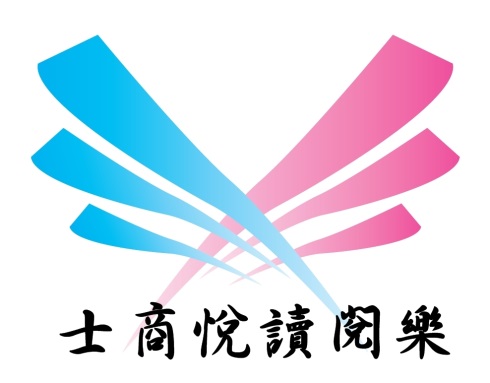 進修學校第一名進205翁凱毅老師楊素芬老師日間部名次班級導師國文教師日間部第一名118陳妍潔老師李素玲老師日間部第二名213李文玉老師李素玲老師日間部第三名113陳麗奾老師闕曉瑩老師日間部第四名206洪玉華老師李素玲老師日間部第五名204梁暖茱老師楊旻芳老師進修學校第一名進205翁凱毅老師楊素芬老師名次班級學號姓名2021040214何亮瑩2221042215吳晨瑄1131051321張芷綾1131051328楊雅安1181051819林慧嵐1181051832楊舒涵2141041422邱紫婷2221042227張珮君31431423林妤璇名次班級學號姓名優等1201052026陳姵妤佳作31631633陳怡君參加獎31431423林妤璇序 號班 級學號姓 名序 號班 級學號姓 名第1閱代1131051328楊雅安第4閱代1131051321張芷綾第2閱代1031050302 何瑞禹第5閱代1131051317林雅羚第3閱代1181051819林慧嵐第6閱代1181051822邱綠笛學年度班級數學生人數紙本書籍借閱冊數電子書借閱冊數借閱總冊數平均借閱圖書量(冊/人)102903367206551454(102/12開始)221096.6(6.2紙本;0.4電子)103903248198413517233587.2(6.1紙本;1.1電子)104903105178807890257708.3(5.7紙本;2.6電子)105/8-106/5842756/2255 (日)501(夜)132905922192126.9(4.8紙本;2.1電子)編號螢幕尺寸位置用途主機/位置檔案格式說明/使用方式管理單位備註LED/180吋校門口對外招生宣導、獲獎宣傳PC/2F設備組PPT 2003/影片/文字請將圖片、文字(勿用特殊字型，或轉成圖檔)製作成power point 2003 PPT檔案設備組LCD 50吋移動式電子海報LCD螢幕機台內照片/影片觸控式螢幕、使用網路連線。http://203.72.187.230:8080/login/login.jsp實習處直立式LED/字幕機1F穿堂上方獲獎宣傳、學生活動宣導PC/2F設備組文字僅有文字功能，一般公文宣導設備組LCD 65吋*2台1F穿堂左方獲獎宣傳、學生活動宣導LCD螢幕後方照片/影片使用筆記型電腦播放，照片/影片各1台，如有活動需求可視情形調整。圖書館LCD 32吋*4台仁愛樓梯廳2F-5F學生活動宣導PC/3F總務處辦公室照片/影片圖檔複製到PC中的「d:\傳入檔案\要播放的」資料夾即可輪播，不需要時請自行刪除，需播放影片時請直接操作電腦播放圖書館LCD 32吋*80台班級教室、導師、專任、夜間部辦公室學生活動宣導、通知事項網頁伺服器/3F網管中心文字校園無聲廣播請使用首頁公告系統帳號:學校首頁->線上服務->校園無聲廣播，或http://broadcast.slhs.tp. edu.tw，並可指定班級位置播放，目前僅有文字功能，未來可升級影音或英聽檢定功能(需編列預算升級)(教室螢幕)設備組、(主機)圖書館LCD 22吋1F圖書館入口右側學生活動宣導播放機/LCD後方照片/影片直接使用USB 隨身碟或SD記憶卡於LCD後方插入即可播放圖書館LCD 42吋3F國際交流中心學生活動宣導等PC/LCD後方照片/影片直接使用USB 隨身碟插入PC即可播放，無線鍵盤滑鼠放置LCD下方置物櫃內秘書室LCD 32吋4F夜間部辦公室前學生活動宣導PC/4F夜間部辦公室照片/影片直接使用4F夜間部辦公室PC電腦播放夜間部本校HYREAD電子圖書館，使用校內email帳號密碼即可登入借閱(可離線借閱、平板PC均可閱讀) http://slhstp.ebook.hyread.com.tw/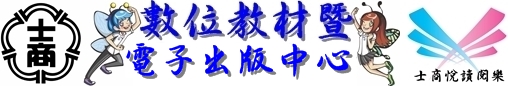 數位教材暨電子出版品中心。包括教學檔案、數位教材、行政單位、校刊/畢業紀念冊、學生作品等。http://ebook.slhs.tp.edu.tw/index/index.php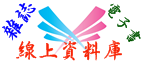 台北市教育局105學年線上資料庫入口網，包括HyRead兒童青少年行動閱讀電子書與電子雜誌、大英百科全書線上繁體中文版、世界美術資料庫、Opass全民英檢線上模擬測驗系統等。http://onlinedb.zlsh.tp.edu.tw/tpebook/Login.action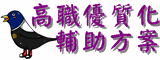 102-105學年度高職優質化輔助方案http://webpage.slhs.tp.edu.tw/dyna/webs/index.php?account=best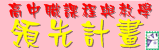 104-106年度課程與教學領先計畫網站http://webpage.slhs.tp.edu.tw/dyna/webs/index.php?account=lead